Stratford-upon-Avon-on-Avon District Volunteer Recruitment ChannelsThis resource has been created to enable you to promote your organisation’s volunteer roles in the most time efficient and effective way possible. Drawing on local knowledge, it lists the different ways to go about recruiting volunteers plus information on community-based social media accounts, local clubs and social groups, community centres and hubs, community noticeboards, annual community events and educational institutions. About Warwickshire & Solihull Community and Voluntary ActionCAVA supports volunteer-involving organisations and groups across Warwickshire and Solihull in developing and maintaining good practice in their relationships with volunteers. We offer up-to-date information, advice and guidance on a range of topics including:-	Setting up a volunteer programme-	Developing volunteer roles-	Volunteer recruitment-	Volunteer retention-	Legal and insurance information-	Inclusive volunteering-	Addressing challenges with volunteers.CAVA’s Resource Library CAVA’s resource library contains a wide range of up-to-date, free resources for Warwickshire and Solihull’s community and voluntary organisations in the topic areas of groups and organisations, volunteering and safeguarding: www.wcava.org.uk/resource-libraryFor more support and guidanceFor more support and guidance on any aspect of volunteer management, contact your local CAVA Volunteering Coordinator:volunteering@wcava.org.uk DISCLAIMER: Although every effort has been made to verify the accuracy of materials in CAVA's resource library, users are advised to check independently on matters of specific interest.List of recruitment channels  CAVA – Stratford-upon-Avon District Office ………………Volunteer Connect ............................................................Talks and presentations ....................................................Events and stands .............................................................Local press and media ......................................................      Community newsletters & websites ............................Social media sites .............................................................Link working ......................................................................Your organisation’s stakeholders ......................................Posters / flyers ...................................................................Community centres and hubs ....................................Places of worship .......................................................Colleges, universities and sixth forms ...............................Paid advertising  ................................................................About CAVA ......................................................................Page111578101212121315192122             Tips for using this document    This document is handier when not printed:Purple text indicates a hyperlink: hold down the CTRL button on your keyboard and hover the mouse over the text - the cursor will become a hand icon. Click the mouse and the link will open in your web browser.Found a broken hyperlink? Please let us know so we can keep this document up to date: volroles@wcava.org.ukChannelInformation and contactsInformation and contactsInformation and contactsInformation and contactsInformation and contactsInformation and contactsInformation and contactsKey commentsCAVA – Stratford-upon-Avon District OfficeContact:Volunteering Coordinator: We can provide you with information and support promoting opportunities in the following ways:Brokerage, signpostingEvents eGrapevine weekly email bulletin -  send news to: news@wcava.org.ukTo subscribe to bulletins on specific topics or for different boroughs/districts: www.wcava.org.uk/subscriptions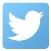 Twitter:Volunteering feed:  @VolunteerWCAVAStratford-upon-Avon District feed: @Stratford-upon-AvonWCAVACounty-wide feed: @wcavaorg   ​​Facebook: County-wide page: /wcavaorg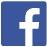 Contact:Volunteering Coordinator: We can provide you with information and support promoting opportunities in the following ways:Brokerage, signpostingEvents eGrapevine weekly email bulletin -  send news to: news@wcava.org.ukTo subscribe to bulletins on specific topics or for different boroughs/districts: www.wcava.org.uk/subscriptionsTwitter:Volunteering feed:  @VolunteerWCAVAStratford-upon-Avon District feed: @Stratford-upon-AvonWCAVACounty-wide feed: @wcavaorg   ​​Facebook: County-wide page: /wcavaorgContact:Volunteering Coordinator: We can provide you with information and support promoting opportunities in the following ways:Brokerage, signpostingEvents eGrapevine weekly email bulletin -  send news to: news@wcava.org.ukTo subscribe to bulletins on specific topics or for different boroughs/districts: www.wcava.org.uk/subscriptionsTwitter:Volunteering feed:  @VolunteerWCAVAStratford-upon-Avon District feed: @Stratford-upon-AvonWCAVACounty-wide feed: @wcavaorg   ​​Facebook: County-wide page: /wcavaorgContact:Volunteering Coordinator: We can provide you with information and support promoting opportunities in the following ways:Brokerage, signpostingEvents eGrapevine weekly email bulletin -  send news to: news@wcava.org.ukTo subscribe to bulletins on specific topics or for different boroughs/districts: www.wcava.org.uk/subscriptionsTwitter:Volunteering feed:  @VolunteerWCAVAStratford-upon-Avon District feed: @Stratford-upon-AvonWCAVACounty-wide feed: @wcavaorg   ​​Facebook: County-wide page: /wcavaorgContact:Volunteering Coordinator: We can provide you with information and support promoting opportunities in the following ways:Brokerage, signpostingEvents eGrapevine weekly email bulletin -  send news to: news@wcava.org.ukTo subscribe to bulletins on specific topics or for different boroughs/districts: www.wcava.org.uk/subscriptionsTwitter:Volunteering feed:  @VolunteerWCAVAStratford-upon-Avon District feed: @Stratford-upon-AvonWCAVACounty-wide feed: @wcavaorg   ​​Facebook: County-wide page: /wcavaorgContact:Volunteering Coordinator: We can provide you with information and support promoting opportunities in the following ways:Brokerage, signpostingEvents eGrapevine weekly email bulletin -  send news to: news@wcava.org.ukTo subscribe to bulletins on specific topics or for different boroughs/districts: www.wcava.org.uk/subscriptionsTwitter:Volunteering feed:  @VolunteerWCAVAStratford-upon-Avon District feed: @Stratford-upon-AvonWCAVACounty-wide feed: @wcavaorg   ​​Facebook: County-wide page: /wcavaorgContact:Volunteering Coordinator: We can provide you with information and support promoting opportunities in the following ways:Brokerage, signpostingEvents eGrapevine weekly email bulletin -  send news to: news@wcava.org.ukTo subscribe to bulletins on specific topics or for different boroughs/districts: www.wcava.org.uk/subscriptionsTwitter:Volunteering feed:  @VolunteerWCAVAStratford-upon-Avon District feed: @Stratford-upon-AvonWCAVACounty-wide feed: @wcavaorg   ​​Facebook: County-wide page: /wcavaorgHigh quality information, advice and guidance FreeFace to face or phone contactHigh impactVolunteer Connect CAVA’s county-wide volunteer brokerage system, offering a free matching service and promotion via brokerage interviews in-person. For face to face advice and guidance, contact your local Volunteering Coordinator.Visit Volunteer Connect via our websiteVolunteer Connect User GuideCAVA’s county-wide volunteer brokerage system, offering a free matching service and promotion via brokerage interviews in-person. For face to face advice and guidance, contact your local Volunteering Coordinator.Visit Volunteer Connect via our websiteVolunteer Connect User GuideCAVA’s county-wide volunteer brokerage system, offering a free matching service and promotion via brokerage interviews in-person. For face to face advice and guidance, contact your local Volunteering Coordinator.Visit Volunteer Connect via our websiteVolunteer Connect User GuideCAVA’s county-wide volunteer brokerage system, offering a free matching service and promotion via brokerage interviews in-person. For face to face advice and guidance, contact your local Volunteering Coordinator.Visit Volunteer Connect via our websiteVolunteer Connect User GuideCAVA’s county-wide volunteer brokerage system, offering a free matching service and promotion via brokerage interviews in-person. For face to face advice and guidance, contact your local Volunteering Coordinator.Visit Volunteer Connect via our websiteVolunteer Connect User GuideCAVA’s county-wide volunteer brokerage system, offering a free matching service and promotion via brokerage interviews in-person. For face to face advice and guidance, contact your local Volunteering Coordinator.Visit Volunteer Connect via our websiteVolunteer Connect User GuideCAVA’s county-wide volunteer brokerage system, offering a free matching service and promotion via brokerage interviews in-person. For face to face advice and guidance, contact your local Volunteering Coordinator.Visit Volunteer Connect via our websiteVolunteer Connect User GuideLow maintenance, high impactFreeTalks / presentationsStratford-upon-Avon Job Centre:   0843 506 8863Volunteering can be a good route back to work for many jobseekers, and advisers are encouraged to consider volunteering as part of an individual’s job preparation. Jobcentreplus have contracts with local providers of training and employability support.  Providers change regularly but you could request a current list and approach them too.Stratford-upon-Avon Job Centre:   0843 506 8863Volunteering can be a good route back to work for many jobseekers, and advisers are encouraged to consider volunteering as part of an individual’s job preparation. Jobcentreplus have contracts with local providers of training and employability support.  Providers change regularly but you could request a current list and approach them too.Stratford-upon-Avon Job Centre:   0843 506 8863Volunteering can be a good route back to work for many jobseekers, and advisers are encouraged to consider volunteering as part of an individual’s job preparation. Jobcentreplus have contracts with local providers of training and employability support.  Providers change regularly but you could request a current list and approach them too.Stratford-upon-Avon Job Centre:   0843 506 8863Volunteering can be a good route back to work for many jobseekers, and advisers are encouraged to consider volunteering as part of an individual’s job preparation. Jobcentreplus have contracts with local providers of training and employability support.  Providers change regularly but you could request a current list and approach them too.Stratford-upon-Avon Job Centre:   0843 506 8863Volunteering can be a good route back to work for many jobseekers, and advisers are encouraged to consider volunteering as part of an individual’s job preparation. Jobcentreplus have contracts with local providers of training and employability support.  Providers change regularly but you could request a current list and approach them too.Stratford-upon-Avon Job Centre:   0843 506 8863Volunteering can be a good route back to work for many jobseekers, and advisers are encouraged to consider volunteering as part of an individual’s job preparation. Jobcentreplus have contracts with local providers of training and employability support.  Providers change regularly but you could request a current list and approach them too.Stratford-upon-Avon Job Centre:   0843 506 8863Volunteering can be a good route back to work for many jobseekers, and advisers are encouraged to consider volunteering as part of an individual’s job preparation. Jobcentreplus have contracts with local providers of training and employability support.  Providers change regularly but you could request a current list and approach them too.Benefit claimants can volunteer and still claim benefits Their volunteering may be short lived if they move into paid work thoughTalks / presentations cont...Local clubs and community forumsFor universities, colleges and sixth forms, see pp. 18-19Local clubs and community forumsFor universities, colleges and sixth forms, see pp. 18-19Local clubs and community forumsFor universities, colleges and sixth forms, see pp. 18-19Local clubs and community forumsFor universities, colleges and sixth forms, see pp. 18-19Local clubs and community forumsFor universities, colleges and sixth forms, see pp. 18-19Local clubs and community forumsFor universities, colleges and sixth forms, see pp. 18-19Local clubs and community forumsFor universities, colleges and sixth forms, see pp. 18-19Moderate effort, potentially moderate impactTalks / presentations cont...Community Forums:Community Forums:Community Forums:Moderate effort, potentially moderate impactAlcester & Bidford-on-Avon Community Forum Aston Cantlow, Billesley, Binton, Exhall, Haselor, Luddington, Old Stratford-upon-Avon & Drayton, Temple Grafton, Wilmcote, Bidford-on-Avon, Clifford Chambers & Milcote, Dorsington, Salford Priors, Welford On Avon, Weston On Avon and Wixford.Arden Community Forum....................................Beaudesert, Henley-in-Arden, Tanworth In Arden, Ullenhall, Wootton Wawen, Coughton, Mappleborough Green, Morton Bagot, Oldberrow, Sambourne, Spernall, Studley, Bearley, Claverdon, Langley, Preston Bagot, Snitterfield, Wolverton. Formerly known as the Henley and Studley Community Forum.Shipston-on-Stour Community Forum................Long Marston, Atherstone-on-Stour, Illmington, Loxley, Ettington, Halford, Shipston-on-Stour, Brailes, Tysoe, Wolford, and Long Compton.Southam & Feldon Community Forum ...............Bishops Itchington, Chapel Ascote, Chesterton & Kingston, Harbury, Hodnell & Wills Pastures, Ladbroke, Long Itchington, Priors Hardwick,Priors Marston, Radbourne, Stoneton, Ufton, Watergall, Wormleighton, Napton-On-The-Hill, Shuckburgh Lower & Upper, Southam and Stockton. Stratford-upon-Avon Town Community ForumStratford-upon-Avon town, including the areas of Avenue & New Town, Alveston, Guild & Hathaway and Mount Pleasant.Alcester & Bidford-on-Avon Community Forum Aston Cantlow, Billesley, Binton, Exhall, Haselor, Luddington, Old Stratford-upon-Avon & Drayton, Temple Grafton, Wilmcote, Bidford-on-Avon, Clifford Chambers & Milcote, Dorsington, Salford Priors, Welford On Avon, Weston On Avon and Wixford.Arden Community Forum....................................Beaudesert, Henley-in-Arden, Tanworth In Arden, Ullenhall, Wootton Wawen, Coughton, Mappleborough Green, Morton Bagot, Oldberrow, Sambourne, Spernall, Studley, Bearley, Claverdon, Langley, Preston Bagot, Snitterfield, Wolverton. Formerly known as the Henley and Studley Community Forum.Shipston-on-Stour Community Forum................Long Marston, Atherstone-on-Stour, Illmington, Loxley, Ettington, Halford, Shipston-on-Stour, Brailes, Tysoe, Wolford, and Long Compton.Southam & Feldon Community Forum ...............Bishops Itchington, Chapel Ascote, Chesterton & Kingston, Harbury, Hodnell & Wills Pastures, Ladbroke, Long Itchington, Priors Hardwick,Priors Marston, Radbourne, Stoneton, Ufton, Watergall, Wormleighton, Napton-On-The-Hill, Shuckburgh Lower & Upper, Southam and Stockton. Stratford-upon-Avon Town Community ForumStratford-upon-Avon town, including the areas of Avenue & New Town, Alveston, Guild & Hathaway and Mount Pleasant.Alcester & Bidford-on-Avon Community Forum Aston Cantlow, Billesley, Binton, Exhall, Haselor, Luddington, Old Stratford-upon-Avon & Drayton, Temple Grafton, Wilmcote, Bidford-on-Avon, Clifford Chambers & Milcote, Dorsington, Salford Priors, Welford On Avon, Weston On Avon and Wixford.Arden Community Forum....................................Beaudesert, Henley-in-Arden, Tanworth In Arden, Ullenhall, Wootton Wawen, Coughton, Mappleborough Green, Morton Bagot, Oldberrow, Sambourne, Spernall, Studley, Bearley, Claverdon, Langley, Preston Bagot, Snitterfield, Wolverton. Formerly known as the Henley and Studley Community Forum.Shipston-on-Stour Community Forum................Long Marston, Atherstone-on-Stour, Illmington, Loxley, Ettington, Halford, Shipston-on-Stour, Brailes, Tysoe, Wolford, and Long Compton.Southam & Feldon Community Forum ...............Bishops Itchington, Chapel Ascote, Chesterton & Kingston, Harbury, Hodnell & Wills Pastures, Ladbroke, Long Itchington, Priors Hardwick,Priors Marston, Radbourne, Stoneton, Ufton, Watergall, Wormleighton, Napton-On-The-Hill, Shuckburgh Lower & Upper, Southam and Stockton. Stratford-upon-Avon Town Community ForumStratford-upon-Avon town, including the areas of Avenue & New Town, Alveston, Guild & Hathaway and Mount Pleasant.www.warwickshire.gov.uk/alcesterforumwww.warwickshire.gov.uk/henleystudleyforumwww.warwickshire.gov.uk/shipstonforumwww.warwickshire.gov.uk/southamforumwww.warwickshire.gov.uk/stratfordtownforumwww.warwickshire.gov.uk/alcesterforumwww.warwickshire.gov.uk/henleystudleyforumwww.warwickshire.gov.uk/shipstonforumwww.warwickshire.gov.uk/southamforumwww.warwickshire.gov.uk/stratfordtownforumwww.warwickshire.gov.uk/alcesterforumwww.warwickshire.gov.uk/henleystudleyforumwww.warwickshire.gov.uk/shipstonforumwww.warwickshire.gov.uk/southamforumwww.warwickshire.gov.uk/stratfordtownforumwww.warwickshire.gov.uk/alcesterforumwww.warwickshire.gov.uk/henleystudleyforumwww.warwickshire.gov.uk/shipstonforumwww.warwickshire.gov.uk/southamforumwww.warwickshire.gov.uk/stratfordtownforumUniversity of the Third Age (U3A)                                Branch finder: www.u3a.org.uk/findUniversity of the Third Age (U3A)                                Branch finder: www.u3a.org.uk/findUniversity of the Third Age (U3A)                                Branch finder: www.u3a.org.uk/findUniversity of the Third Age (U3A)                                Branch finder: www.u3a.org.uk/findUniversity of the Third Age (U3A)                                Branch finder: www.u3a.org.uk/findUniversity of the Third Age (U3A)                                Branch finder: www.u3a.org.uk/findUniversity of the Third Age (U3A)                                Branch finder: www.u3a.org.uk/findAlcester ...............................................................Heart of England .................................................Paste link into web browser:Henley-in-Arden ..................................................Shipston-on-Stour  ..............................................Stratford-upon-Avon District U3A .......................Alcester ...............................................................Heart of England .................................................Paste link into web browser:Henley-in-Arden ..................................................Shipston-on-Stour  ..............................................Stratford-upon-Avon District U3A .......................Alcester ...............................................................Heart of England .................................................Paste link into web browser:Henley-in-Arden ..................................................Shipston-on-Stour  ..............................................Stratford-upon-Avon District U3A .......................www.alcesteru3a.btck.co.uk www.heartofenglandu3a.btik.comwww.u3asites.org.uk/arden www.u3asites.org.uk/shipston-on-stourwww.u3asites.org.uk/stratforduponavon/homewww.alcesteru3a.btck.co.uk www.heartofenglandu3a.btik.comwww.u3asites.org.uk/arden www.u3asites.org.uk/shipston-on-stourwww.u3asites.org.uk/stratforduponavon/homewww.alcesteru3a.btck.co.uk www.heartofenglandu3a.btik.comwww.u3asites.org.uk/arden www.u3asites.org.uk/shipston-on-stourwww.u3asites.org.uk/stratforduponavon/homewww.alcesteru3a.btck.co.uk www.heartofenglandu3a.btik.comwww.u3asites.org.uk/arden www.u3asites.org.uk/shipston-on-stourwww.u3asites.org.uk/stratforduponavon/homeRound Table & Rotary Clubs                                        Club finder: www.rotarygbi.org/club-finder            Round Table & Rotary Clubs                                        Club finder: www.rotarygbi.org/club-finder            Round Table & Rotary Clubs                                        Club finder: www.rotarygbi.org/club-finder            Round Table & Rotary Clubs                                        Club finder: www.rotarygbi.org/club-finder            Round Table & Rotary Clubs                                        Club finder: www.rotarygbi.org/club-finder            Round Table & Rotary Clubs                                        Club finder: www.rotarygbi.org/club-finder            Round Table & Rotary Clubs                                        Club finder: www.rotarygbi.org/club-finder            Alcester & Stratford District Round Table ...........Alcester Rotary Club ..........................................Henley-in-Arden Rotary Club ..............................Shipston-on-Stour Rotary Club ...........................Southam Rotary Club .........................................Stratford-upon-Avon Rotary Club .......................Alcester & Stratford District Round Table ...........Alcester Rotary Club ..........................................Henley-in-Arden Rotary Club ..............................Shipston-on-Stour Rotary Club ...........................Southam Rotary Club .........................................Stratford-upon-Avon Rotary Club .......................Alcester & Stratford District Round Table ...........Alcester Rotary Club ..........................................Henley-in-Arden Rotary Club ..............................Shipston-on-Stour Rotary Club ...........................Southam Rotary Club .........................................Stratford-upon-Avon Rotary Club .......................www.alcester.roundtable.co.ukwww.rotary-ribi.org/clubs/contact.php?ClubID=346www.henleyinardenrotary.orgwww.shipstonrotary.org.ukwww.rotary-ribi.org/clubs/contact.php?ClubID=1777 www.rotary-ribi.org/clubs/homepage.php?ClubID=392strawww.alcester.roundtable.co.ukwww.rotary-ribi.org/clubs/contact.php?ClubID=346www.henleyinardenrotary.orgwww.shipstonrotary.org.ukwww.rotary-ribi.org/clubs/contact.php?ClubID=1777 www.rotary-ribi.org/clubs/homepage.php?ClubID=392strawww.alcester.roundtable.co.ukwww.rotary-ribi.org/clubs/contact.php?ClubID=346www.henleyinardenrotary.orgwww.shipstonrotary.org.ukwww.rotary-ribi.org/clubs/contact.php?ClubID=1777 www.rotary-ribi.org/clubs/homepage.php?ClubID=392strawww.alcester.roundtable.co.ukwww.rotary-ribi.org/clubs/contact.php?ClubID=346www.henleyinardenrotary.orgwww.shipstonrotary.org.ukwww.rotary-ribi.org/clubs/contact.php?ClubID=1777 www.rotary-ribi.org/clubs/homepage.php?ClubID=392straSenior Citizen Action Networks (SCANs)Senior Citizen Action Networks (SCANs)Senior Citizen Action Networks (SCANs)Alcester ...............................................................Bidford-on-Avon...................................................Henley-in-Arden ..................................................Shipston-on-Stour ...............................................Southam .............................................................Stratford-upon-Avon ...........................................Alcester ...............................................................Bidford-on-Avon...................................................Henley-in-Arden ..................................................Shipston-on-Stour ...............................................Southam .............................................................Stratford-upon-Avon ...........................................Alcester ...............................................................Bidford-on-Avon...................................................Henley-in-Arden ..................................................Shipston-on-Stour ...............................................Southam .............................................................Stratford-upon-Avon ...........................................www.warwickshire.gov.uk/alcesterscanwww.warwickshire.gov.uk/bidfordscanwww.warwickshire.gov.uk/henleyscanwww.warwickshire.gov.uk/shipstonscanwww.warwickshire.gov.uk/southamscanwww.warwickshire.gov.uk/stratfordscanwww.warwickshire.gov.uk/alcesterscanwww.warwickshire.gov.uk/bidfordscanwww.warwickshire.gov.uk/henleyscanwww.warwickshire.gov.uk/shipstonscanwww.warwickshire.gov.uk/southamscanwww.warwickshire.gov.uk/stratfordscanwww.warwickshire.gov.uk/alcesterscanwww.warwickshire.gov.uk/bidfordscanwww.warwickshire.gov.uk/henleyscanwww.warwickshire.gov.uk/shipstonscanwww.warwickshire.gov.uk/southamscanwww.warwickshire.gov.uk/stratfordscanwww.warwickshire.gov.uk/alcesterscanwww.warwickshire.gov.uk/bidfordscanwww.warwickshire.gov.uk/henleyscanwww.warwickshire.gov.uk/shipstonscanwww.warwickshire.gov.uk/southamscanwww.warwickshire.gov.uk/stratfordscanWomen’s InstitutesWomen’s InstitutesWomen’s InstitutesBranch finder: www.warwickshirewi.org.uk/join-the-wi/find-a-wiBranch finder: www.warwickshirewi.org.uk/join-the-wi/find-a-wiBranch finder: www.warwickshirewi.org.uk/join-the-wi/find-a-wiBranch finder: www.warwickshirewi.org.uk/join-the-wi/find-a-wiTowns:Alcester .................................................................Bidford-on-Avon ....................................................Henley-in-Arden ....................................................Shipston-on-Stour .................................................Southam ................................................................Stratford-upon-Avon Old Town .............................Stratford-upon-Avon Lite .......................................Villages:Aston Cantlow .......................................................Barford ..................................................................Brailes ...................................................................Claverdon ..............................................................Fenny Compton ....................................................Harbury .................................................................Kineton .................................................................Kinwarton ..............................................................Long Itchington .....................................................Napton ..................................................................Snitterfield .............................................................Stockton ................................................................Studley ..................................................................Wellesbourne ........................................................Towns:Alcester .................................................................Bidford-on-Avon ....................................................Henley-in-Arden ....................................................Shipston-on-Stour .................................................Southam ................................................................Stratford-upon-Avon Old Town .............................Stratford-upon-Avon Lite .......................................Villages:Aston Cantlow .......................................................Barford ..................................................................Brailes ...................................................................Claverdon ..............................................................Fenny Compton ....................................................Harbury .................................................................Kineton .................................................................Kinwarton ..............................................................Long Itchington .....................................................Napton ..................................................................Snitterfield .............................................................Stockton ................................................................Studley ..................................................................Wellesbourne ........................................................Towns:Alcester .................................................................Bidford-on-Avon ....................................................Henley-in-Arden ....................................................Shipston-on-Stour .................................................Southam ................................................................Stratford-upon-Avon Old Town .............................Stratford-upon-Avon Lite .......................................Villages:Aston Cantlow .......................................................Barford ..................................................................Brailes ...................................................................Claverdon ..............................................................Fenny Compton ....................................................Harbury .................................................................Kineton .................................................................Kinwarton ..............................................................Long Itchington .....................................................Napton ..................................................................Snitterfield .............................................................Stockton ................................................................Studley ..................................................................Wellesbourne ........................................................www.warwickshirewi.org.uk/wi/alcesterwww.warwickshirewi.org.uk/wi/bidford-on-avonwww.warwickshirewi.org.uk/wi/henley-in-arden www.warwickshirewi.org.uk/wi/shipston-on-stourwww.warwickshirewi.org.uk/wi/southam www.warwickshirewi.org.uk/wi/old-town-stratfordwww.warwickshirewi.org.uk/wi/stratford-litewww.warwickshirewi.org.uk/wi/aston-cantlowwww.warwickshirewi.org.uk/wi/barfordwww.warwickshirewi.org.uk/wi/braileswww.warwickshirewi.org.uk/wi/claverdonwww.warwickshirewi.org.uk/wi/fenny-comptonwww.warwickshirewi.org.uk/wi/harburywww.warwickshirewi.org.uk/wi/kinetonwww.warwickshirewi.org.uk/wi/great-alne-kinwartonwww.warwickshirewi.org.uk/wi/long-itchingtonwww.warwickshirewi.org.uk/wi/naptonwww.warwickshirewi.org.uk/wi/snitterfieldwww.warwickshirewi.org.uk/wi/stocktonwww.warwickshirewi.org.uk/wi/studley-daytimewww.warwickshirewi.org.uk/wi/wellesbournewww.warwickshirewi.org.uk/wi/alcesterwww.warwickshirewi.org.uk/wi/bidford-on-avonwww.warwickshirewi.org.uk/wi/henley-in-arden www.warwickshirewi.org.uk/wi/shipston-on-stourwww.warwickshirewi.org.uk/wi/southam www.warwickshirewi.org.uk/wi/old-town-stratfordwww.warwickshirewi.org.uk/wi/stratford-litewww.warwickshirewi.org.uk/wi/aston-cantlowwww.warwickshirewi.org.uk/wi/barfordwww.warwickshirewi.org.uk/wi/braileswww.warwickshirewi.org.uk/wi/claverdonwww.warwickshirewi.org.uk/wi/fenny-comptonwww.warwickshirewi.org.uk/wi/harburywww.warwickshirewi.org.uk/wi/kinetonwww.warwickshirewi.org.uk/wi/great-alne-kinwartonwww.warwickshirewi.org.uk/wi/long-itchingtonwww.warwickshirewi.org.uk/wi/naptonwww.warwickshirewi.org.uk/wi/snitterfieldwww.warwickshirewi.org.uk/wi/stocktonwww.warwickshirewi.org.uk/wi/studley-daytimewww.warwickshirewi.org.uk/wi/wellesbournewww.warwickshirewi.org.uk/wi/alcesterwww.warwickshirewi.org.uk/wi/bidford-on-avonwww.warwickshirewi.org.uk/wi/henley-in-arden www.warwickshirewi.org.uk/wi/shipston-on-stourwww.warwickshirewi.org.uk/wi/southam www.warwickshirewi.org.uk/wi/old-town-stratfordwww.warwickshirewi.org.uk/wi/stratford-litewww.warwickshirewi.org.uk/wi/aston-cantlowwww.warwickshirewi.org.uk/wi/barfordwww.warwickshirewi.org.uk/wi/braileswww.warwickshirewi.org.uk/wi/claverdonwww.warwickshirewi.org.uk/wi/fenny-comptonwww.warwickshirewi.org.uk/wi/harburywww.warwickshirewi.org.uk/wi/kinetonwww.warwickshirewi.org.uk/wi/great-alne-kinwartonwww.warwickshirewi.org.uk/wi/long-itchingtonwww.warwickshirewi.org.uk/wi/naptonwww.warwickshirewi.org.uk/wi/snitterfieldwww.warwickshirewi.org.uk/wi/stocktonwww.warwickshirewi.org.uk/wi/studley-daytimewww.warwickshirewi.org.uk/wi/wellesbournewww.warwickshirewi.org.uk/wi/alcesterwww.warwickshirewi.org.uk/wi/bidford-on-avonwww.warwickshirewi.org.uk/wi/henley-in-arden www.warwickshirewi.org.uk/wi/shipston-on-stourwww.warwickshirewi.org.uk/wi/southam www.warwickshirewi.org.uk/wi/old-town-stratfordwww.warwickshirewi.org.uk/wi/stratford-litewww.warwickshirewi.org.uk/wi/aston-cantlowwww.warwickshirewi.org.uk/wi/barfordwww.warwickshirewi.org.uk/wi/braileswww.warwickshirewi.org.uk/wi/claverdonwww.warwickshirewi.org.uk/wi/fenny-comptonwww.warwickshirewi.org.uk/wi/harburywww.warwickshirewi.org.uk/wi/kinetonwww.warwickshirewi.org.uk/wi/great-alne-kinwartonwww.warwickshirewi.org.uk/wi/long-itchingtonwww.warwickshirewi.org.uk/wi/naptonwww.warwickshirewi.org.uk/wi/snitterfieldwww.warwickshirewi.org.uk/wi/stocktonwww.warwickshirewi.org.uk/wi/studley-daytimewww.warwickshirewi.org.uk/wi/wellesbourneEvents and standsEventsLarger events attract crowds in the thousands, so it can really be worth your while both in terms of volunteer recruitment and raising your organisation’s public profile. You should be able to book stalls at the following annual events:EventsLarger events attract crowds in the thousands, so it can really be worth your while both in terms of volunteer recruitment and raising your organisation’s public profile. You should be able to book stalls at the following annual events:EventsLarger events attract crowds in the thousands, so it can really be worth your while both in terms of volunteer recruitment and raising your organisation’s public profile. You should be able to book stalls at the following annual events:EventsLarger events attract crowds in the thousands, so it can really be worth your while both in terms of volunteer recruitment and raising your organisation’s public profile. You should be able to book stalls at the following annual events:EventsLarger events attract crowds in the thousands, so it can really be worth your while both in terms of volunteer recruitment and raising your organisation’s public profile. You should be able to book stalls at the following annual events:EventsLarger events attract crowds in the thousands, so it can really be worth your while both in terms of volunteer recruitment and raising your organisation’s public profile. You should be able to book stalls at the following annual events:EventsLarger events attract crowds in the thousands, so it can really be worth your while both in terms of volunteer recruitment and raising your organisation’s public profile. You should be able to book stalls at the following annual events:Reduced cost stalls are usually available for volunteer involving organisationsVolunteers can be recruited for one-off events to help staff stands.Events and standsAlcester Folk Festival .........................................Alcester Motor Show ..........................................Alcester Street Market ........................................Alcester Food Festival........................................Alcester Rugby Club Annual Charity Day............Bidford Bash .......................................................Bidford-on-Avon Vintage Gathering ...................Shipston Wool Fair .............................................Southam Flower & Produce Show .....................British Museum Retro Truck Show .....................Polo in the Park ..................................................Southam Retro Revival ......................................Southam Book Festival .......................................Southam Carnival ...............................................Southam May Day Fete ......................................The Napton Festival ...........................................Harbury Carnival ................................................John Turner Festival of Arts Crafts & Hobbies ...Long Itchington Carnival .....................................Stratford-upon-Avon River Festival.....................Stratford-upon-Avon Food Festival .....................Stratford-upon-Avon Festival of Motoring …....…Shakespeare’s Birthday Celebrations ................Stratford-upon-Avon Victorian Christmas Market Alcester Folk Festival .........................................Alcester Motor Show ..........................................Alcester Street Market ........................................Alcester Food Festival........................................Alcester Rugby Club Annual Charity Day............Bidford Bash .......................................................Bidford-on-Avon Vintage Gathering ...................Shipston Wool Fair .............................................Southam Flower & Produce Show .....................British Museum Retro Truck Show .....................Polo in the Park ..................................................Southam Retro Revival ......................................Southam Book Festival .......................................Southam Carnival ...............................................Southam May Day Fete ......................................The Napton Festival ...........................................Harbury Carnival ................................................John Turner Festival of Arts Crafts & Hobbies ...Long Itchington Carnival .....................................Stratford-upon-Avon River Festival.....................Stratford-upon-Avon Food Festival .....................Stratford-upon-Avon Festival of Motoring …....…Shakespeare’s Birthday Celebrations ................Stratford-upon-Avon Victorian Christmas Market www.alcesterfolkfestival.org.ukwww.facebook.com/alcestermotorshowwww.facebook.com/events/alcester-street-market/232798603832661www.alcesterfoodfestival.org.ukwww.pitchero.com/clubs/alcesterrfcwww.facebook.com/events/1040433672691208www.bidfordvintagegathering.co.ukwww.shipstonwoolfair.co.uk/farm-day-stallholderswww.southam.co.uk/event/southam-flower-produce-show-2016-2-2www.britishmotormuseum.co.uk/events/retro-truck-showwww.dbpoloclub.com/ixlevent/dbpc-polo-in-the-park-2018www.southam.co.uk/event/retro-revival-returns-town-centre-event-2www.grahamadamscentre.com/southambookfestivalwww.southam.co.uk/event/southam-carnivalwww.southam.co.uk/event/may-day-fete www.naptonfestival.co.ukwww.southam.co.uk/event/harbury-carnival-saturday-9th-junewww.southam.co.uk/event/the-john-turner-festival-3-2 www.longitchingtoncarnival.co.ukwww.stratforward.co.uk/events/stratford-river-festivalwww.stratforward.co.uk/events/stratford-town-centre-food-festivalwww.stratforward.co.uk/events/stratford-festival-of-motoringwww.shakespearescelebrations.comwww.stratford.gov.uk/markets/stratford-upon-avon-victorian-christmas-market.cfmwww.alcesterfolkfestival.org.ukwww.facebook.com/alcestermotorshowwww.facebook.com/events/alcester-street-market/232798603832661www.alcesterfoodfestival.org.ukwww.pitchero.com/clubs/alcesterrfcwww.facebook.com/events/1040433672691208www.bidfordvintagegathering.co.ukwww.shipstonwoolfair.co.uk/farm-day-stallholderswww.southam.co.uk/event/southam-flower-produce-show-2016-2-2www.britishmotormuseum.co.uk/events/retro-truck-showwww.dbpoloclub.com/ixlevent/dbpc-polo-in-the-park-2018www.southam.co.uk/event/retro-revival-returns-town-centre-event-2www.grahamadamscentre.com/southambookfestivalwww.southam.co.uk/event/southam-carnivalwww.southam.co.uk/event/may-day-fete www.naptonfestival.co.ukwww.southam.co.uk/event/harbury-carnival-saturday-9th-junewww.southam.co.uk/event/the-john-turner-festival-3-2 www.longitchingtoncarnival.co.ukwww.stratforward.co.uk/events/stratford-river-festivalwww.stratforward.co.uk/events/stratford-town-centre-food-festivalwww.stratforward.co.uk/events/stratford-festival-of-motoringwww.shakespearescelebrations.comwww.stratford.gov.uk/markets/stratford-upon-avon-victorian-christmas-market.cfmwww.alcesterfolkfestival.org.ukwww.facebook.com/alcestermotorshowwww.facebook.com/events/alcester-street-market/232798603832661www.alcesterfoodfestival.org.ukwww.pitchero.com/clubs/alcesterrfcwww.facebook.com/events/1040433672691208www.bidfordvintagegathering.co.ukwww.shipstonwoolfair.co.uk/farm-day-stallholderswww.southam.co.uk/event/southam-flower-produce-show-2016-2-2www.britishmotormuseum.co.uk/events/retro-truck-showwww.dbpoloclub.com/ixlevent/dbpc-polo-in-the-park-2018www.southam.co.uk/event/retro-revival-returns-town-centre-event-2www.grahamadamscentre.com/southambookfestivalwww.southam.co.uk/event/southam-carnivalwww.southam.co.uk/event/may-day-fete www.naptonfestival.co.ukwww.southam.co.uk/event/harbury-carnival-saturday-9th-junewww.southam.co.uk/event/the-john-turner-festival-3-2 www.longitchingtoncarnival.co.ukwww.stratforward.co.uk/events/stratford-river-festivalwww.stratforward.co.uk/events/stratford-town-centre-food-festivalwww.stratforward.co.uk/events/stratford-festival-of-motoringwww.shakespearescelebrations.comwww.stratford.gov.uk/markets/stratford-upon-avon-victorian-christmas-market.cfmwww.alcesterfolkfestival.org.ukwww.facebook.com/alcestermotorshowwww.facebook.com/events/alcester-street-market/232798603832661www.alcesterfoodfestival.org.ukwww.pitchero.com/clubs/alcesterrfcwww.facebook.com/events/1040433672691208www.bidfordvintagegathering.co.ukwww.shipstonwoolfair.co.uk/farm-day-stallholderswww.southam.co.uk/event/southam-flower-produce-show-2016-2-2www.britishmotormuseum.co.uk/events/retro-truck-showwww.dbpoloclub.com/ixlevent/dbpc-polo-in-the-park-2018www.southam.co.uk/event/retro-revival-returns-town-centre-event-2www.grahamadamscentre.com/southambookfestivalwww.southam.co.uk/event/southam-carnivalwww.southam.co.uk/event/may-day-fete www.naptonfestival.co.ukwww.southam.co.uk/event/harbury-carnival-saturday-9th-junewww.southam.co.uk/event/the-john-turner-festival-3-2 www.longitchingtoncarnival.co.ukwww.stratforward.co.uk/events/stratford-river-festivalwww.stratforward.co.uk/events/stratford-town-centre-food-festivalwww.stratforward.co.uk/events/stratford-festival-of-motoringwww.shakespearescelebrations.comwww.stratford.gov.uk/markets/stratford-upon-avon-victorian-christmas-market.cfmwww.alcesterfolkfestival.org.ukwww.facebook.com/alcestermotorshowwww.facebook.com/events/alcester-street-market/232798603832661www.alcesterfoodfestival.org.ukwww.pitchero.com/clubs/alcesterrfcwww.facebook.com/events/1040433672691208www.bidfordvintagegathering.co.ukwww.shipstonwoolfair.co.uk/farm-day-stallholderswww.southam.co.uk/event/southam-flower-produce-show-2016-2-2www.britishmotormuseum.co.uk/events/retro-truck-showwww.dbpoloclub.com/ixlevent/dbpc-polo-in-the-park-2018www.southam.co.uk/event/retro-revival-returns-town-centre-event-2www.grahamadamscentre.com/southambookfestivalwww.southam.co.uk/event/southam-carnivalwww.southam.co.uk/event/may-day-fete www.naptonfestival.co.ukwww.southam.co.uk/event/harbury-carnival-saturday-9th-junewww.southam.co.uk/event/the-john-turner-festival-3-2 www.longitchingtoncarnival.co.ukwww.stratforward.co.uk/events/stratford-river-festivalwww.stratforward.co.uk/events/stratford-town-centre-food-festivalwww.stratforward.co.uk/events/stratford-festival-of-motoringwww.shakespearescelebrations.comwww.stratford.gov.uk/markets/stratford-upon-avon-victorian-christmas-market.cfmReduced cost stalls are usually available for volunteer involving organisationsVolunteers can be recruited for one-off events to help staff stands.Events and standsTo stay on top of events in the local area, regularly check local press and media (details on page 3) and/or refer to the listings on the following websites. You might also wish to check the village websites in your target area (see page 9).To stay on top of events in the local area, regularly check local press and media (details on page 3) and/or refer to the listings on the following websites. You might also wish to check the village websites in your target area (see page 9).To stay on top of events in the local area, regularly check local press and media (details on page 3) and/or refer to the listings on the following websites. You might also wish to check the village websites in your target area (see page 9).To stay on top of events in the local area, regularly check local press and media (details on page 3) and/or refer to the listings on the following websites. You might also wish to check the village websites in your target area (see page 9).To stay on top of events in the local area, regularly check local press and media (details on page 3) and/or refer to the listings on the following websites. You might also wish to check the village websites in your target area (see page 9).To stay on top of events in the local area, regularly check local press and media (details on page 3) and/or refer to the listings on the following websites. You might also wish to check the village websites in your target area (see page 9).To stay on top of events in the local area, regularly check local press and media (details on page 3) and/or refer to the listings on the following websites. You might also wish to check the village websites in your target area (see page 9).Reduced cost stalls are usually available for volunteer involving organisationsVolunteers can be recruited for one-off events to help staff stands.Events and standsAlcester Events ..................................................  Bidford-on-Avon Events ......................................Shipston Events page .........................................Southam Events page ........................................Stratford-upon-Avon District Council ..................Alcester Events ..................................................  Bidford-on-Avon Events ......................................Shipston Events page .........................................Southam Events page ........................................Stratford-upon-Avon District Council ..................www.alcester-tc.gov.uk/events/alcester-eventswww.visit-bidford.com/whats-onwww.shipstontowncouncil.org/events-calendar.htmlwww.southam.co.uk/events/category/all-events/events-festivalswww.stratford.gov.uk/markets/index.cfmwww.alcester-tc.gov.uk/events/alcester-eventswww.visit-bidford.com/whats-onwww.shipstontowncouncil.org/events-calendar.htmlwww.southam.co.uk/events/category/all-events/events-festivalswww.stratford.gov.uk/markets/index.cfmwww.alcester-tc.gov.uk/events/alcester-eventswww.visit-bidford.com/whats-onwww.shipstontowncouncil.org/events-calendar.htmlwww.southam.co.uk/events/category/all-events/events-festivalswww.stratford.gov.uk/markets/index.cfmwww.alcester-tc.gov.uk/events/alcester-eventswww.visit-bidford.com/whats-onwww.shipstontowncouncil.org/events-calendar.htmlwww.southam.co.uk/events/category/all-events/events-festivalswww.stratford.gov.uk/markets/index.cfmwww.alcester-tc.gov.uk/events/alcester-eventswww.visit-bidford.com/whats-onwww.shipstontowncouncil.org/events-calendar.htmlwww.southam.co.uk/events/category/all-events/events-festivalswww.stratford.gov.uk/markets/index.cfmReduced cost stalls are usually available for volunteer involving organisationsVolunteers can be recruited for one-off events to help staff stands.Events and standsSupermarkets Contact the supermarket and ask whether you can have a stand in the foyer. Some local supermarkets also display community posters and have a small ads section discounted or free for charities.LibrariesIt is usually possible to have a small information stand or table at and/or display posters. Contact the library service to arrange.Supermarkets Contact the supermarket and ask whether you can have a stand in the foyer. Some local supermarkets also display community posters and have a small ads section discounted or free for charities.LibrariesIt is usually possible to have a small information stand or table at and/or display posters. Contact the library service to arrange.Supermarkets Contact the supermarket and ask whether you can have a stand in the foyer. Some local supermarkets also display community posters and have a small ads section discounted or free for charities.LibrariesIt is usually possible to have a small information stand or table at and/or display posters. Contact the library service to arrange.Supermarkets Contact the supermarket and ask whether you can have a stand in the foyer. Some local supermarkets also display community posters and have a small ads section discounted or free for charities.LibrariesIt is usually possible to have a small information stand or table at and/or display posters. Contact the library service to arrange.Supermarkets Contact the supermarket and ask whether you can have a stand in the foyer. Some local supermarkets also display community posters and have a small ads section discounted or free for charities.LibrariesIt is usually possible to have a small information stand or table at and/or display posters. Contact the library service to arrange.Supermarkets Contact the supermarket and ask whether you can have a stand in the foyer. Some local supermarkets also display community posters and have a small ads section discounted or free for charities.LibrariesIt is usually possible to have a small information stand or table at and/or display posters. Contact the library service to arrange.Supermarkets Contact the supermarket and ask whether you can have a stand in the foyer. Some local supermarkets also display community posters and have a small ads section discounted or free for charities.LibrariesIt is usually possible to have a small information stand or table at and/or display posters. Contact the library service to arrange.Reduced cost stalls are usually available for volunteer involving organisationsVolunteers can be recruited for one-off events to help staff stands.Events and standsAlcester ...............................................................Bidford-on-Avon...................................................Harbury ...............................................................Henley-in-Arden ..................................................Kineton ...............................................................Shipston-on-Stour ...............................................Southam ..............................................................Stratford-upon-Avon ............................................Studley ................................................................Alcester ...............................................................Bidford-on-Avon...................................................Harbury ...............................................................Henley-in-Arden ..................................................Kineton ...............................................................Shipston-on-Stour ...............................................Southam ..............................................................Stratford-upon-Avon ............................................Studley ................................................................   www.warwickshire.gov.uk/?page_id=809968www.warwickshire.gov.uk/?page_id=583389www.harburyvillagelibrary.org.ukwww.warwickshire.gov.uk/?page_id=586376www.warwickshire.gov.uk/kinetonlibrarywww.warwickshire.gov.uk/?page_id=557496www.warwickshire.gov.uk/?page_id=631340www.warwickshire.gov.uk/?page_id=326124 www.warwickshire.gov.uk/studleylibrary   www.warwickshire.gov.uk/?page_id=809968www.warwickshire.gov.uk/?page_id=583389www.harburyvillagelibrary.org.ukwww.warwickshire.gov.uk/?page_id=586376www.warwickshire.gov.uk/kinetonlibrarywww.warwickshire.gov.uk/?page_id=557496www.warwickshire.gov.uk/?page_id=631340www.warwickshire.gov.uk/?page_id=326124 www.warwickshire.gov.uk/studleylibrary   www.warwickshire.gov.uk/?page_id=809968www.warwickshire.gov.uk/?page_id=583389www.harburyvillagelibrary.org.ukwww.warwickshire.gov.uk/?page_id=586376www.warwickshire.gov.uk/kinetonlibrarywww.warwickshire.gov.uk/?page_id=557496www.warwickshire.gov.uk/?page_id=631340www.warwickshire.gov.uk/?page_id=326124 www.warwickshire.gov.uk/studleylibrary   www.warwickshire.gov.uk/?page_id=809968www.warwickshire.gov.uk/?page_id=583389www.harburyvillagelibrary.org.ukwww.warwickshire.gov.uk/?page_id=586376www.warwickshire.gov.uk/kinetonlibrarywww.warwickshire.gov.uk/?page_id=557496www.warwickshire.gov.uk/?page_id=631340www.warwickshire.gov.uk/?page_id=326124 www.warwickshire.gov.uk/studleylibrary   www.warwickshire.gov.uk/?page_id=809968www.warwickshire.gov.uk/?page_id=583389www.harburyvillagelibrary.org.ukwww.warwickshire.gov.uk/?page_id=586376www.warwickshire.gov.uk/kinetonlibrarywww.warwickshire.gov.uk/?page_id=557496www.warwickshire.gov.uk/?page_id=631340www.warwickshire.gov.uk/?page_id=326124 www.warwickshire.gov.uk/studleylibraryReduced cost stalls are usually available for volunteer involving organisationsVolunteers can be recruited for one-off events to help staff stands.Local press &  mediaTry to get your organisation in the local paper at least every few months. As well as publicizing events and new projects, consider using human interest stories about current volunteers.  Mention volunteer recruitment, e.g. ‘for more information, including how to volunteer, contact…’  As well as emailing your story, call where possible to check that the editorial team have received the story, and whether they would like any more information. Try to get your organisation in the local paper at least every few months. As well as publicizing events and new projects, consider using human interest stories about current volunteers.  Mention volunteer recruitment, e.g. ‘for more information, including how to volunteer, contact…’  As well as emailing your story, call where possible to check that the editorial team have received the story, and whether they would like any more information. Try to get your organisation in the local paper at least every few months. As well as publicizing events and new projects, consider using human interest stories about current volunteers.  Mention volunteer recruitment, e.g. ‘for more information, including how to volunteer, contact…’  As well as emailing your story, call where possible to check that the editorial team have received the story, and whether they would like any more information. Try to get your organisation in the local paper at least every few months. As well as publicizing events and new projects, consider using human interest stories about current volunteers.  Mention volunteer recruitment, e.g. ‘for more information, including how to volunteer, contact…’  As well as emailing your story, call where possible to check that the editorial team have received the story, and whether they would like any more information. Try to get your organisation in the local paper at least every few months. As well as publicizing events and new projects, consider using human interest stories about current volunteers.  Mention volunteer recruitment, e.g. ‘for more information, including how to volunteer, contact…’  As well as emailing your story, call where possible to check that the editorial team have received the story, and whether they would like any more information. Try to get your organisation in the local paper at least every few months. As well as publicizing events and new projects, consider using human interest stories about current volunteers.  Mention volunteer recruitment, e.g. ‘for more information, including how to volunteer, contact…’  As well as emailing your story, call where possible to check that the editorial team have received the story, and whether they would like any more information. Try to get your organisation in the local paper at least every few months. As well as publicizing events and new projects, consider using human interest stories about current volunteers.  Mention volunteer recruitment, e.g. ‘for more information, including how to volunteer, contact…’  As well as emailing your story, call where possible to check that the editorial team have received the story, and whether they would like any more information. Paper circulation has dropped in recent years but most press and media have a news websiteConsider recruiting a volunteer with PR experience to helpContact your local Volunteering Coordinator for advice about radio interviews.Local press &  mediaMain press and media for Stratford-upon-Avon District:Main press and media for Stratford-upon-Avon District:Main press and media for Stratford-upon-Avon District:Main press and media for Stratford-upon-Avon District:Main press and media for Stratford-upon-Avon District:Main press and media for Stratford-upon-Avon District:Main press and media for Stratford-upon-Avon District:Paper circulation has dropped in recent years but most press and media have a news websiteConsider recruiting a volunteer with PR experience to helpContact your local Volunteering Coordinator for advice about radio interviews.Local press &  mediaStratford Herald and Midweek ............................Stratford Observer ..............................................Arrow Advertiser .................................................Stratford-upon-Avon View ..................................Stratford-upon-Avon Living Magazine ................BBC Coventry & Warwickshire ...........................Touch FM ............................................................Welcombe Radio .................................................Free Radio Coventry and Warwickshire ............. Alcester area:Reddich & Alcester Advertiser ............................Reddich & Alcester Standard ..............................Alcester Evening Telegraph ................................Alcester Connection Magazine ...........................Bidford-on-Avon area:Evesham Journal ................................................Henley in Arden area: Solihull News ......................................................Shipston-on-Stour area: Cotswold Journal ................................................Stratford Herald and Midweek ............................Stratford Observer ..............................................Arrow Advertiser .................................................Stratford-upon-Avon View ..................................Stratford-upon-Avon Living Magazine ................BBC Coventry & Warwickshire ...........................Touch FM ............................................................Welcombe Radio .................................................Free Radio Coventry and Warwickshire ............. Alcester area:Reddich & Alcester Advertiser ............................Reddich & Alcester Standard ..............................Alcester Evening Telegraph ................................Alcester Connection Magazine ...........................Bidford-on-Avon area:Evesham Journal ................................................Henley in Arden area: Solihull News ......................................................Shipston-on-Stour area: Cotswold Journal ................................................ www.stratford-herald.comwww.stratfordobserver.co.ukwww.arrowadvertiser.co.ukwww.stratford.gov.uk/news/stratford-view.cfmwww.stratforduponavonliving.co.uk/home/stratfordwww.bbc.co.uk/bbccoventryandwarwickshirewww.102touchfm.co.uk  www.welcomberadio.co.uk www.planetradio.co.uk/freewww.redditchadvertiser.co.uk/news/alcesterwww.redditchstandard.co.ukwww.coventrytelegraph.net/all-about/alcesterwww.connectionmags.co.ukwww.eveshamjournal.co.uk/news/local/bidford www.solihullnews.net/all-about/henley-in-ardenwww.cotswoldjournal.co.uk/news/local/shipston www.stratford-herald.comwww.stratfordobserver.co.ukwww.arrowadvertiser.co.ukwww.stratford.gov.uk/news/stratford-view.cfmwww.stratforduponavonliving.co.uk/home/stratfordwww.bbc.co.uk/bbccoventryandwarwickshirewww.102touchfm.co.uk  www.welcomberadio.co.uk www.planetradio.co.uk/freewww.redditchadvertiser.co.uk/news/alcesterwww.redditchstandard.co.ukwww.coventrytelegraph.net/all-about/alcesterwww.connectionmags.co.ukwww.eveshamjournal.co.uk/news/local/bidford www.solihullnews.net/all-about/henley-in-ardenwww.cotswoldjournal.co.uk/news/local/shipston www.stratford-herald.comwww.stratfordobserver.co.ukwww.arrowadvertiser.co.ukwww.stratford.gov.uk/news/stratford-view.cfmwww.stratforduponavonliving.co.uk/home/stratfordwww.bbc.co.uk/bbccoventryandwarwickshirewww.102touchfm.co.uk  www.welcomberadio.co.uk www.planetradio.co.uk/freewww.redditchadvertiser.co.uk/news/alcesterwww.redditchstandard.co.ukwww.coventrytelegraph.net/all-about/alcesterwww.connectionmags.co.ukwww.eveshamjournal.co.uk/news/local/bidford www.solihullnews.net/all-about/henley-in-ardenwww.cotswoldjournal.co.uk/news/local/shipston www.stratford-herald.comwww.stratfordobserver.co.ukwww.arrowadvertiser.co.ukwww.stratford.gov.uk/news/stratford-view.cfmwww.stratforduponavonliving.co.uk/home/stratfordwww.bbc.co.uk/bbccoventryandwarwickshirewww.102touchfm.co.uk  www.welcomberadio.co.uk www.planetradio.co.uk/freewww.redditchadvertiser.co.uk/news/alcesterwww.redditchstandard.co.ukwww.coventrytelegraph.net/all-about/alcesterwww.connectionmags.co.ukwww.eveshamjournal.co.uk/news/local/bidford www.solihullnews.net/all-about/henley-in-ardenwww.cotswoldjournal.co.uk/news/local/shipston www.stratford-herald.comwww.stratfordobserver.co.ukwww.arrowadvertiser.co.ukwww.stratford.gov.uk/news/stratford-view.cfmwww.stratforduponavonliving.co.uk/home/stratfordwww.bbc.co.uk/bbccoventryandwarwickshirewww.102touchfm.co.uk  www.welcomberadio.co.uk www.planetradio.co.uk/freewww.redditchadvertiser.co.uk/news/alcesterwww.redditchstandard.co.ukwww.coventrytelegraph.net/all-about/alcesterwww.connectionmags.co.ukwww.eveshamjournal.co.uk/news/local/bidford www.solihullnews.net/all-about/henley-in-ardenwww.cotswoldjournal.co.uk/news/local/shipstonPaper circulation has dropped in recent years but most press and media have a news websiteConsider recruiting a volunteer with PR experience to helpContact your local Volunteering Coordinator for advice about radio interviews.Local press &  media cont...Southam area: Leamington Spa Observer .................................Leamington Spa Courier ....................................Southam area: Leamington Spa Observer .................................Leamington Spa Courier ....................................www.leamingtonobserver.co.uk	www.leamingtoncourier.co.ukwww.leamingtonobserver.co.uk	www.leamingtoncourier.co.ukwww.leamingtonobserver.co.uk	www.leamingtoncourier.co.ukwww.leamingtonobserver.co.uk	www.leamingtoncourier.co.ukwww.leamingtonobserver.co.uk	www.leamingtoncourier.co.ukLocal press &  media cont...Community newsletters & websitesMany of the organisations listed in the ‘posters and flyers’ section (see pp. 13-17) have websites or newsletters that that will feature volunteer recruitment messages. Also refer to the ‘community forums’ section on page 2.Community newsletters & websitesMany of the organisations listed in the ‘posters and flyers’ section (see pp. 13-17) have websites or newsletters that that will feature volunteer recruitment messages. Also refer to the ‘community forums’ section on page 2.Community newsletters & websitesMany of the organisations listed in the ‘posters and flyers’ section (see pp. 13-17) have websites or newsletters that that will feature volunteer recruitment messages. Also refer to the ‘community forums’ section on page 2.Community newsletters & websitesMany of the organisations listed in the ‘posters and flyers’ section (see pp. 13-17) have websites or newsletters that that will feature volunteer recruitment messages. Also refer to the ‘community forums’ section on page 2.Community newsletters & websitesMany of the organisations listed in the ‘posters and flyers’ section (see pp. 13-17) have websites or newsletters that that will feature volunteer recruitment messages. Also refer to the ‘community forums’ section on page 2.Community newsletters & websitesMany of the organisations listed in the ‘posters and flyers’ section (see pp. 13-17) have websites or newsletters that that will feature volunteer recruitment messages. Also refer to the ‘community forums’ section on page 2.Community newsletters & websitesMany of the organisations listed in the ‘posters and flyers’ section (see pp. 13-17) have websites or newsletters that that will feature volunteer recruitment messages. Also refer to the ‘community forums’ section on page 2.Moderate maintenance, high accessibility and audience reachFreeLocal press &  media cont...Alcester Town Council Community Newsletter ................Alcester Community Pages ...............................Bidford-on-AvonParish Council website ......................................List of local newsletters .....................................Henley-in-ArdenHenley-in-Arden News .......................................This is Henley-in-Arden ......................................Shipston-on-StourShipston on Stour ..............................................Shipston Town Council – news page .................SouthamSoutham Town Council – news page .................southam.co.uk ....................................................Stratford-upon-AvonBridging the Gap – Town Council newsletter .....Alcester Town Council Community Newsletter ................Alcester Community Pages ...............................Bidford-on-AvonParish Council website ......................................List of local newsletters .....................................Henley-in-ArdenHenley-in-Arden News .......................................This is Henley-in-Arden ......................................Shipston-on-StourShipston on Stour ..............................................Shipston Town Council – news page .................SouthamSoutham Town Council – news page .................southam.co.uk ....................................................Stratford-upon-AvonBridging the Gap – Town Council newsletter .....www.alcester-tc.gov.uk/residents/neighbourhood-newsletterwww.alcester.co.uk/community.aspxwww.bidfordonavon-pc.gov.ukwww.bidfordonavon-pc.gov.uk/news-other.htmwww.henleynews.co.ukwww.henley-in-arden.orgwww.shipstononstour.comwww.shipstontowncouncil.org/news.htmlwww.southamcouncil-warks.gov.uk/notices.htmwww.southam.co.uk/communitywww.stratford-tc.gov.uk/bridging-the-gap-newsletterswww.alcester-tc.gov.uk/residents/neighbourhood-newsletterwww.alcester.co.uk/community.aspxwww.bidfordonavon-pc.gov.ukwww.bidfordonavon-pc.gov.uk/news-other.htmwww.henleynews.co.ukwww.henley-in-arden.orgwww.shipstononstour.comwww.shipstontowncouncil.org/news.htmlwww.southamcouncil-warks.gov.uk/notices.htmwww.southam.co.uk/communitywww.stratford-tc.gov.uk/bridging-the-gap-newsletterswww.alcester-tc.gov.uk/residents/neighbourhood-newsletterwww.alcester.co.uk/community.aspxwww.bidfordonavon-pc.gov.ukwww.bidfordonavon-pc.gov.uk/news-other.htmwww.henleynews.co.ukwww.henley-in-arden.orgwww.shipstononstour.comwww.shipstontowncouncil.org/news.htmlwww.southamcouncil-warks.gov.uk/notices.htmwww.southam.co.uk/communitywww.stratford-tc.gov.uk/bridging-the-gap-newsletterswww.alcester-tc.gov.uk/residents/neighbourhood-newsletterwww.alcester.co.uk/community.aspxwww.bidfordonavon-pc.gov.ukwww.bidfordonavon-pc.gov.uk/news-other.htmwww.henleynews.co.ukwww.henley-in-arden.orgwww.shipstononstour.comwww.shipstontowncouncil.org/news.htmlwww.southamcouncil-warks.gov.uk/notices.htmwww.southam.co.uk/communitywww.stratford-tc.gov.uk/bridging-the-gap-newsletterswww.alcester-tc.gov.uk/residents/neighbourhood-newsletterwww.alcester.co.uk/community.aspxwww.bidfordonavon-pc.gov.ukwww.bidfordonavon-pc.gov.uk/news-other.htmwww.henleynews.co.ukwww.henley-in-arden.orgwww.shipstononstour.comwww.shipstontowncouncil.org/news.htmlwww.southamcouncil-warks.gov.uk/notices.htmwww.southam.co.uk/communitywww.stratford-tc.gov.uk/bridging-the-gap-newslettersModerate maintenance, high accessibility and audience reachFreeVillages:Aston Cantlow Parish website ............................Barford Community website ...............................Brailes Village Website .......................................Burton Dassett Parish Council ............................Claverdon Village Website  ................................Ettington Parish Website ....................................Ettington Village Website ...................................Fenny Compton Parish Council ..........................Harbury Parish Council .......................................Kineton.info Village Website ...............................Kinwarton Parish Council ...................................Long Compton Parish Council ............................Long Itchington Village Website .........................Napton Parish Council ........................................Napton Village Website ......................................Quinton Parish Council .......................................Sambourne Village Website ...............................Snitterfield Village Website .................................Stockton Parish Council .....................................Studley Parish Council .......................................Tanworth-in-Arden Parish Council ......................Welford-on-Avon Parish Council ........................Wellesbourne Parish Council .............................Wellesbourne Village Website ............................Villages:Aston Cantlow Parish website ............................Barford Community website ...............................Brailes Village Website .......................................Burton Dassett Parish Council ............................Claverdon Village Website  ................................Ettington Parish Website ....................................Ettington Village Website ...................................Fenny Compton Parish Council ..........................Harbury Parish Council .......................................Kineton.info Village Website ...............................Kinwarton Parish Council ...................................Long Compton Parish Council ............................Long Itchington Village Website .........................Napton Parish Council ........................................Napton Village Website ......................................Quinton Parish Council .......................................Sambourne Village Website ...............................Snitterfield Village Website .................................Stockton Parish Council .....................................Studley Parish Council .......................................Tanworth-in-Arden Parish Council ......................Welford-on-Avon Parish Council ........................Wellesbourne Parish Council .............................Wellesbourne Village Website ............................www.astoncantlow.comwww.users.globalnet.co.uk/~kroberts/barford/html/main.htmlwww.brailesvillage.co.ukwww.burtondassett-pc.gov.ukwww.claverdonvillage.co.ukwww.ettington.orgwww.ettington.co.ukwww.fennycompton-pc.gov.ukwww.harbury-pc.gov.ukwww.kineton.infowww.kinwartonpc.orgwww.longcomptonpc.co.ukwww.longitchington.org.ukwww.naptonparishcouncil.org.ukwww.jimsleight.com/naptonwww.quintonparishcouncil.org.ukwww.sambourne.org.ukwww.snitterfield.comwww.stockton-warks-pc.gov.uk/community/stockton-parish-council-13233/homewww.studleyparishcouncil.org.ukwww.tanworth-pc.org.ukwww.welfordonavon.com (paste link into web browser)www.wellesbournepc.comwww.mywellesbourne.co.ukwww.astoncantlow.comwww.users.globalnet.co.uk/~kroberts/barford/html/main.htmlwww.brailesvillage.co.ukwww.burtondassett-pc.gov.ukwww.claverdonvillage.co.ukwww.ettington.orgwww.ettington.co.ukwww.fennycompton-pc.gov.ukwww.harbury-pc.gov.ukwww.kineton.infowww.kinwartonpc.orgwww.longcomptonpc.co.ukwww.longitchington.org.ukwww.naptonparishcouncil.org.ukwww.jimsleight.com/naptonwww.quintonparishcouncil.org.ukwww.sambourne.org.ukwww.snitterfield.comwww.stockton-warks-pc.gov.uk/community/stockton-parish-council-13233/homewww.studleyparishcouncil.org.ukwww.tanworth-pc.org.ukwww.welfordonavon.com (paste link into web browser)www.wellesbournepc.comwww.mywellesbourne.co.ukwww.astoncantlow.comwww.users.globalnet.co.uk/~kroberts/barford/html/main.htmlwww.brailesvillage.co.ukwww.burtondassett-pc.gov.ukwww.claverdonvillage.co.ukwww.ettington.orgwww.ettington.co.ukwww.fennycompton-pc.gov.ukwww.harbury-pc.gov.ukwww.kineton.infowww.kinwartonpc.orgwww.longcomptonpc.co.ukwww.longitchington.org.ukwww.naptonparishcouncil.org.ukwww.jimsleight.com/naptonwww.quintonparishcouncil.org.ukwww.sambourne.org.ukwww.snitterfield.comwww.stockton-warks-pc.gov.uk/community/stockton-parish-council-13233/homewww.studleyparishcouncil.org.ukwww.tanworth-pc.org.ukwww.welfordonavon.com (paste link into web browser)www.wellesbournepc.comwww.mywellesbourne.co.ukwww.astoncantlow.comwww.users.globalnet.co.uk/~kroberts/barford/html/main.htmlwww.brailesvillage.co.ukwww.burtondassett-pc.gov.ukwww.claverdonvillage.co.ukwww.ettington.orgwww.ettington.co.ukwww.fennycompton-pc.gov.ukwww.harbury-pc.gov.ukwww.kineton.infowww.kinwartonpc.orgwww.longcomptonpc.co.ukwww.longitchington.org.ukwww.naptonparishcouncil.org.ukwww.jimsleight.com/naptonwww.quintonparishcouncil.org.ukwww.sambourne.org.ukwww.snitterfield.comwww.stockton-warks-pc.gov.uk/community/stockton-parish-council-13233/homewww.studleyparishcouncil.org.ukwww.tanworth-pc.org.ukwww.welfordonavon.com (paste link into web browser)www.wellesbournepc.comwww.mywellesbourne.co.ukwww.astoncantlow.comwww.users.globalnet.co.uk/~kroberts/barford/html/main.htmlwww.brailesvillage.co.ukwww.burtondassett-pc.gov.ukwww.claverdonvillage.co.ukwww.ettington.orgwww.ettington.co.ukwww.fennycompton-pc.gov.ukwww.harbury-pc.gov.ukwww.kineton.infowww.kinwartonpc.orgwww.longcomptonpc.co.ukwww.longitchington.org.ukwww.naptonparishcouncil.org.ukwww.jimsleight.com/naptonwww.quintonparishcouncil.org.ukwww.sambourne.org.ukwww.snitterfield.comwww.stockton-warks-pc.gov.uk/community/stockton-parish-council-13233/homewww.studleyparishcouncil.org.ukwww.tanworth-pc.org.ukwww.welfordonavon.com (paste link into web browser)www.wellesbournepc.comwww.mywellesbourne.co.ukSee p.8Social media sitesCommunity Facebook groups and  pagesYour organisation will benefit from using Twitter, Facebook, LinkedIn and other social media sites to recruit volunteers. If time is an issue, consider recruiting a volunteer with experience of social media to carry out this activity.  Further on in this document you will find comprehensive information on community centres, hubs and cafes, plus village websites and other community sites. Most have social media pages, details of which you can find by visiting the relevant websites. You will find that some of the organisations will repost and retweet your recruitment message.  You can also do this for the press and media listed on page 6. To access Facebook and Twitter pages, you will need to have an account with them (free to create).Your organisation will benefit from using Twitter, Facebook, LinkedIn and other social media sites to recruit volunteers. If time is an issue, consider recruiting a volunteer with experience of social media to carry out this activity.  Further on in this document you will find comprehensive information on community centres, hubs and cafes, plus village websites and other community sites. Most have social media pages, details of which you can find by visiting the relevant websites. You will find that some of the organisations will repost and retweet your recruitment message.  You can also do this for the press and media listed on page 6. To access Facebook and Twitter pages, you will need to have an account with them (free to create).Your organisation will benefit from using Twitter, Facebook, LinkedIn and other social media sites to recruit volunteers. If time is an issue, consider recruiting a volunteer with experience of social media to carry out this activity.  Further on in this document you will find comprehensive information on community centres, hubs and cafes, plus village websites and other community sites. Most have social media pages, details of which you can find by visiting the relevant websites. You will find that some of the organisations will repost and retweet your recruitment message.  You can also do this for the press and media listed on page 6. To access Facebook and Twitter pages, you will need to have an account with them (free to create).Your organisation will benefit from using Twitter, Facebook, LinkedIn and other social media sites to recruit volunteers. If time is an issue, consider recruiting a volunteer with experience of social media to carry out this activity.  Further on in this document you will find comprehensive information on community centres, hubs and cafes, plus village websites and other community sites. Most have social media pages, details of which you can find by visiting the relevant websites. You will find that some of the organisations will repost and retweet your recruitment message.  You can also do this for the press and media listed on page 6. To access Facebook and Twitter pages, you will need to have an account with them (free to create).Your organisation will benefit from using Twitter, Facebook, LinkedIn and other social media sites to recruit volunteers. If time is an issue, consider recruiting a volunteer with experience of social media to carry out this activity.  Further on in this document you will find comprehensive information on community centres, hubs and cafes, plus village websites and other community sites. Most have social media pages, details of which you can find by visiting the relevant websites. You will find that some of the organisations will repost and retweet your recruitment message.  You can also do this for the press and media listed on page 6. To access Facebook and Twitter pages, you will need to have an account with them (free to create).Your organisation will benefit from using Twitter, Facebook, LinkedIn and other social media sites to recruit volunteers. If time is an issue, consider recruiting a volunteer with experience of social media to carry out this activity.  Further on in this document you will find comprehensive information on community centres, hubs and cafes, plus village websites and other community sites. Most have social media pages, details of which you can find by visiting the relevant websites. You will find that some of the organisations will repost and retweet your recruitment message.  You can also do this for the press and media listed on page 6. To access Facebook and Twitter pages, you will need to have an account with them (free to create).Your organisation will benefit from using Twitter, Facebook, LinkedIn and other social media sites to recruit volunteers. If time is an issue, consider recruiting a volunteer with experience of social media to carry out this activity.  Further on in this document you will find comprehensive information on community centres, hubs and cafes, plus village websites and other community sites. Most have social media pages, details of which you can find by visiting the relevant websites. You will find that some of the organisations will repost and retweet your recruitment message.  You can also do this for the press and media listed on page 6. To access Facebook and Twitter pages, you will need to have an account with them (free to create).Moderate maintenance, high accessibility and audience reachFreeSocial media sitesCommunity Facebook groups and  pagesStratford DistrictStratford-on-Avon District Council ............................Alcester Alcester News ....................................................What's on Local Alcester & Redditch .................Alcester ..............................................................Alcester Bidford Community Forum ...................Bidford-on-AvonBidford Parish Council FB page .........................The Bidford Forum .............................................Alcester Bidford Community Forum ...................Henley-in-ArdenHenley-in-Arden FB page ..................................Henley-in-Arden FB group .................................Shipston-on-StourThe Shipston Notice Board ................................Totally Locally Shipston-on-Stour ......................The Shipston on Stour Bugle .............................Shipston Town Council ......................................Stratford DistrictStratford-on-Avon District Council ............................Alcester Alcester News ....................................................What's on Local Alcester & Redditch .................Alcester ..............................................................Alcester Bidford Community Forum ...................Bidford-on-AvonBidford Parish Council FB page .........................The Bidford Forum .............................................Alcester Bidford Community Forum ...................Henley-in-ArdenHenley-in-Arden FB page ..................................Henley-in-Arden FB group .................................Shipston-on-StourThe Shipston Notice Board ................................Totally Locally Shipston-on-Stour ......................The Shipston on Stour Bugle .............................Shipston Town Council ......................................www.facebook.com/StratfordDCwww.facebook.com/groups/553017518103815www.facebook.com/groups/301234339905459www.facebook.com/Alcesterwww.facebook.com/Alcester-Bidford-Community-Forum-239323029494762www.facebook.com/BidfordParishCouncilwww.facebook.com/groups/326315774522472www.facebook.com/Alcester-Bidford-Community-Forum-239323029494762www.facebook.com/henleyinardenwww.facebook.com/groups/999726933385933 www.facebook.com/groups/586668711438707www.facebook.com/totallylocallyshipstonwww.facebook.com/TheShipstonOnStourBuglewww.facebook.com/shipston.councilwww.facebook.com/StratfordDCwww.facebook.com/groups/553017518103815www.facebook.com/groups/301234339905459www.facebook.com/Alcesterwww.facebook.com/Alcester-Bidford-Community-Forum-239323029494762www.facebook.com/BidfordParishCouncilwww.facebook.com/groups/326315774522472www.facebook.com/Alcester-Bidford-Community-Forum-239323029494762www.facebook.com/henleyinardenwww.facebook.com/groups/999726933385933 www.facebook.com/groups/586668711438707www.facebook.com/totallylocallyshipstonwww.facebook.com/TheShipstonOnStourBuglewww.facebook.com/shipston.councilwww.facebook.com/StratfordDCwww.facebook.com/groups/553017518103815www.facebook.com/groups/301234339905459www.facebook.com/Alcesterwww.facebook.com/Alcester-Bidford-Community-Forum-239323029494762www.facebook.com/BidfordParishCouncilwww.facebook.com/groups/326315774522472www.facebook.com/Alcester-Bidford-Community-Forum-239323029494762www.facebook.com/henleyinardenwww.facebook.com/groups/999726933385933 www.facebook.com/groups/586668711438707www.facebook.com/totallylocallyshipstonwww.facebook.com/TheShipstonOnStourBuglewww.facebook.com/shipston.councilwww.facebook.com/StratfordDCwww.facebook.com/groups/553017518103815www.facebook.com/groups/301234339905459www.facebook.com/Alcesterwww.facebook.com/Alcester-Bidford-Community-Forum-239323029494762www.facebook.com/BidfordParishCouncilwww.facebook.com/groups/326315774522472www.facebook.com/Alcester-Bidford-Community-Forum-239323029494762www.facebook.com/henleyinardenwww.facebook.com/groups/999726933385933 www.facebook.com/groups/586668711438707www.facebook.com/totallylocallyshipstonwww.facebook.com/TheShipstonOnStourBuglewww.facebook.com/shipston.councilwww.facebook.com/StratfordDCwww.facebook.com/groups/553017518103815www.facebook.com/groups/301234339905459www.facebook.com/Alcesterwww.facebook.com/Alcester-Bidford-Community-Forum-239323029494762www.facebook.com/BidfordParishCouncilwww.facebook.com/groups/326315774522472www.facebook.com/Alcester-Bidford-Community-Forum-239323029494762www.facebook.com/henleyinardenwww.facebook.com/groups/999726933385933 www.facebook.com/groups/586668711438707www.facebook.com/totallylocallyshipstonwww.facebook.com/TheShipstonOnStourBuglewww.facebook.com/shipston.councilModerate maintenance, high accessibility and audience reachFreeFacebook groups and  pages cont ...SouthamSoutham News ...................................................Southam News and Views .................................Southam Town Council ......................................southam.co.uk ....................................................Stratford-upon-AvonStratford-upon-Avon Local ..................................Stratford-upon-Avon Forum ................................Stratford Updates ...............................................VillagesBarford Community ............................................ Brailes Village News ...........................................Burton Dassett Parish Council ...........................Claverdon Matters ..............................................Ettington Community ..........................................Fenny Compton Village ......................................Harbury Village  News.........................................Kineton Village Community ................................Long Compton ....................................................The Real Long Itchington News & Views ...........Napton Community Noticeboard ........................Sambourne & Middletown Matters .....................Snitterfield Village ...............................................Stockton Online ..................................................Studley Matters ..................................................Tanworth-in-Arden .............................................Wellesbourne .....................................................SouthamSoutham News ...................................................Southam News and Views .................................Southam Town Council ......................................southam.co.uk ....................................................Stratford-upon-AvonStratford-upon-Avon Local ..................................Stratford-upon-Avon Forum ................................Stratford Updates ...............................................VillagesBarford Community ............................................ Brailes Village News ...........................................Burton Dassett Parish Council ...........................Claverdon Matters ..............................................Ettington Community ..........................................Fenny Compton Village ......................................Harbury Village  News.........................................Kineton Village Community ................................Long Compton ....................................................The Real Long Itchington News & Views ...........Napton Community Noticeboard ........................Sambourne & Middletown Matters .....................Snitterfield Village ...............................................Stockton Online ..................................................Studley Matters ..................................................Tanworth-in-Arden .............................................Wellesbourne .....................................................www.facebook.com/groups/101680400222www.facebook.com/groups/899320983435174www.facebook.com/Southam-Town-Council-893906857369885www.facebook.com/southamcouk-1462990303958912www.facebook.com/stratforduponavonlocal www.facebook.com/groups/stratforduponavonwww.facebook.com/stratfordupdateswww.facebook.com/groups/barford1www.facebook.com/groups/935742849789939www.facebook.com/groups/burtondassettparishcouncilwww.facebook.com/groups/316708628756371www.facebook.com/groups/ettingtonwww.facebook.com/groups/110381909046444www.facebook.com/groups/harburynewswww.facebook.com/groups/140319466159913www.facebook.com/Long-Compton-671374349656194www.facebook.com/groups/895430193895575www.facebook.com/groups/368259403184973 www.facebook.com/groups/1721412711470538www.facebook.com/groups/snitterfieldwww.facebook.com/groups/596365960497195www.facebook.com/groups/1613498245537701www.facebook.com/tanworthinardenwww.facebook.com/groups/wellesbwww.facebook.com/groups/101680400222www.facebook.com/groups/899320983435174www.facebook.com/Southam-Town-Council-893906857369885www.facebook.com/southamcouk-1462990303958912www.facebook.com/stratforduponavonlocal www.facebook.com/groups/stratforduponavonwww.facebook.com/stratfordupdateswww.facebook.com/groups/barford1www.facebook.com/groups/935742849789939www.facebook.com/groups/burtondassettparishcouncilwww.facebook.com/groups/316708628756371www.facebook.com/groups/ettingtonwww.facebook.com/groups/110381909046444www.facebook.com/groups/harburynewswww.facebook.com/groups/140319466159913www.facebook.com/Long-Compton-671374349656194www.facebook.com/groups/895430193895575www.facebook.com/groups/368259403184973 www.facebook.com/groups/1721412711470538www.facebook.com/groups/snitterfieldwww.facebook.com/groups/596365960497195www.facebook.com/groups/1613498245537701www.facebook.com/tanworthinardenwww.facebook.com/groups/wellesbwww.facebook.com/groups/101680400222www.facebook.com/groups/899320983435174www.facebook.com/Southam-Town-Council-893906857369885www.facebook.com/southamcouk-1462990303958912www.facebook.com/stratforduponavonlocal www.facebook.com/groups/stratforduponavonwww.facebook.com/stratfordupdateswww.facebook.com/groups/barford1www.facebook.com/groups/935742849789939www.facebook.com/groups/burtondassettparishcouncilwww.facebook.com/groups/316708628756371www.facebook.com/groups/ettingtonwww.facebook.com/groups/110381909046444www.facebook.com/groups/harburynewswww.facebook.com/groups/140319466159913www.facebook.com/Long-Compton-671374349656194www.facebook.com/groups/895430193895575www.facebook.com/groups/368259403184973 www.facebook.com/groups/1721412711470538www.facebook.com/groups/snitterfieldwww.facebook.com/groups/596365960497195www.facebook.com/groups/1613498245537701www.facebook.com/tanworthinardenwww.facebook.com/groups/wellesbwww.facebook.com/groups/101680400222www.facebook.com/groups/899320983435174www.facebook.com/Southam-Town-Council-893906857369885www.facebook.com/southamcouk-1462990303958912www.facebook.com/stratforduponavonlocal www.facebook.com/groups/stratforduponavonwww.facebook.com/stratfordupdateswww.facebook.com/groups/barford1www.facebook.com/groups/935742849789939www.facebook.com/groups/burtondassettparishcouncilwww.facebook.com/groups/316708628756371www.facebook.com/groups/ettingtonwww.facebook.com/groups/110381909046444www.facebook.com/groups/harburynewswww.facebook.com/groups/140319466159913www.facebook.com/Long-Compton-671374349656194www.facebook.com/groups/895430193895575www.facebook.com/groups/368259403184973 www.facebook.com/groups/1721412711470538www.facebook.com/groups/snitterfieldwww.facebook.com/groups/596365960497195www.facebook.com/groups/1613498245537701www.facebook.com/tanworthinardenwww.facebook.com/groups/wellesbwww.facebook.com/groups/101680400222www.facebook.com/groups/899320983435174www.facebook.com/Southam-Town-Council-893906857369885www.facebook.com/southamcouk-1462990303958912www.facebook.com/stratforduponavonlocal www.facebook.com/groups/stratforduponavonwww.facebook.com/stratfordupdateswww.facebook.com/groups/barford1www.facebook.com/groups/935742849789939www.facebook.com/groups/burtondassettparishcouncilwww.facebook.com/groups/316708628756371www.facebook.com/groups/ettingtonwww.facebook.com/groups/110381909046444www.facebook.com/groups/harburynewswww.facebook.com/groups/140319466159913www.facebook.com/Long-Compton-671374349656194www.facebook.com/groups/895430193895575www.facebook.com/groups/368259403184973 www.facebook.com/groups/1721412711470538www.facebook.com/groups/snitterfieldwww.facebook.com/groups/596365960497195www.facebook.com/groups/1613498245537701www.facebook.com/tanworthinardenwww.facebook.com/groups/wellesbSee p.10Link workingConsider approaching an organisation that is likely to have a surplus of enquiries from potential volunteers. Ask them to consider forwarding them on to your organisation if they are turning people away. This could produce a steady flow of volunteers – particularly if you take the time to meet the relevant member of staff and develop a good working relationship.Consider approaching an organisation that is likely to have a surplus of enquiries from potential volunteers. Ask them to consider forwarding them on to your organisation if they are turning people away. This could produce a steady flow of volunteers – particularly if you take the time to meet the relevant member of staff and develop a good working relationship.Consider approaching an organisation that is likely to have a surplus of enquiries from potential volunteers. Ask them to consider forwarding them on to your organisation if they are turning people away. This could produce a steady flow of volunteers – particularly if you take the time to meet the relevant member of staff and develop a good working relationship.Consider approaching an organisation that is likely to have a surplus of enquiries from potential volunteers. Ask them to consider forwarding them on to your organisation if they are turning people away. This could produce a steady flow of volunteers – particularly if you take the time to meet the relevant member of staff and develop a good working relationship.Consider approaching an organisation that is likely to have a surplus of enquiries from potential volunteers. Ask them to consider forwarding them on to your organisation if they are turning people away. This could produce a steady flow of volunteers – particularly if you take the time to meet the relevant member of staff and develop a good working relationship.Consider approaching an organisation that is likely to have a surplus of enquiries from potential volunteers. Ask them to consider forwarding them on to your organisation if they are turning people away. This could produce a steady flow of volunteers – particularly if you take the time to meet the relevant member of staff and develop a good working relationship.Consider approaching an organisation that is likely to have a surplus of enquiries from potential volunteers. Ask them to consider forwarding them on to your organisation if they are turning people away. This could produce a steady flow of volunteers – particularly if you take the time to meet the relevant member of staff and develop a good working relationship.Low effort and freePotentially good outcomesYour organisation stakeholders Ask staff, volunteers, trustees, members, customers, service users and other stakeholders to hand out flyers to family and friends. Alternatively, you could recruit one or more volunteers to flyer local areas once a month. It can also be useful to take posters and flyers and walk the town or village centre and approach shops individually.  Consider approaching corner shops, launderettes, places of worship, hairdressers, schools, GPs, and sports clubs. Overleaf is a comprehensive list of community locations in Stratford-upon-Avon town to get you started. Your organisation stakeholders may be able to add locations to your list – there’s no substitute for local knowledge.Ask staff, volunteers, trustees, members, customers, service users and other stakeholders to hand out flyers to family and friends. Alternatively, you could recruit one or more volunteers to flyer local areas once a month. It can also be useful to take posters and flyers and walk the town or village centre and approach shops individually.  Consider approaching corner shops, launderettes, places of worship, hairdressers, schools, GPs, and sports clubs. Overleaf is a comprehensive list of community locations in Stratford-upon-Avon town to get you started. Your organisation stakeholders may be able to add locations to your list – there’s no substitute for local knowledge.Ask staff, volunteers, trustees, members, customers, service users and other stakeholders to hand out flyers to family and friends. Alternatively, you could recruit one or more volunteers to flyer local areas once a month. It can also be useful to take posters and flyers and walk the town or village centre and approach shops individually.  Consider approaching corner shops, launderettes, places of worship, hairdressers, schools, GPs, and sports clubs. Overleaf is a comprehensive list of community locations in Stratford-upon-Avon town to get you started. Your organisation stakeholders may be able to add locations to your list – there’s no substitute for local knowledge.Ask staff, volunteers, trustees, members, customers, service users and other stakeholders to hand out flyers to family and friends. Alternatively, you could recruit one or more volunteers to flyer local areas once a month. It can also be useful to take posters and flyers and walk the town or village centre and approach shops individually.  Consider approaching corner shops, launderettes, places of worship, hairdressers, schools, GPs, and sports clubs. Overleaf is a comprehensive list of community locations in Stratford-upon-Avon town to get you started. Your organisation stakeholders may be able to add locations to your list – there’s no substitute for local knowledge.Ask staff, volunteers, trustees, members, customers, service users and other stakeholders to hand out flyers to family and friends. Alternatively, you could recruit one or more volunteers to flyer local areas once a month. It can also be useful to take posters and flyers and walk the town or village centre and approach shops individually.  Consider approaching corner shops, launderettes, places of worship, hairdressers, schools, GPs, and sports clubs. Overleaf is a comprehensive list of community locations in Stratford-upon-Avon town to get you started. Your organisation stakeholders may be able to add locations to your list – there’s no substitute for local knowledge.Ask staff, volunteers, trustees, members, customers, service users and other stakeholders to hand out flyers to family and friends. Alternatively, you could recruit one or more volunteers to flyer local areas once a month. It can also be useful to take posters and flyers and walk the town or village centre and approach shops individually.  Consider approaching corner shops, launderettes, places of worship, hairdressers, schools, GPs, and sports clubs. Overleaf is a comprehensive list of community locations in Stratford-upon-Avon town to get you started. Your organisation stakeholders may be able to add locations to your list – there’s no substitute for local knowledge.Ask staff, volunteers, trustees, members, customers, service users and other stakeholders to hand out flyers to family and friends. Alternatively, you could recruit one or more volunteers to flyer local areas once a month. It can also be useful to take posters and flyers and walk the town or village centre and approach shops individually.  Consider approaching corner shops, launderettes, places of worship, hairdressers, schools, GPs, and sports clubs. Overleaf is a comprehensive list of community locations in Stratford-upon-Avon town to get you started. Your organisation stakeholders may be able to add locations to your list – there’s no substitute for local knowledge.Low effort Potential for thorough reach and impactPosters/flyersDistributing posters and flyers across community venues and locations is a popular and effective volunteer recruitment strategy. It is important to ensure that your design work is of reasonably good quality however, as poorly designed recruitment materials often create a poor impression of an organisation. Many programmes offer downloadable templates that can be easily amended for this purpose. If however you are short on time and skills, one way to overcome this issue is to recruit a volunteer designer. Targeting the art departments of local educational institutions (see page 12) is usually effective, as students are often looking for ‘real world’ experience to add to their CVs. Ensure the volunteer signs a copyright/intellectual property (IP) agreement to clarify who owns the work. Click here to download a template agreement, which can be found in our Volunteering Resource Library (www.wcava.org.uk/resource-library/volunteering-and-law).  Some key community locations are provided below. Asking volunteers and staff to drop posters and flyers in to local venues is a good strategy, although some locations might be willing to print posters sent via email.  Distributing posters and flyers across community venues and locations is a popular and effective volunteer recruitment strategy. It is important to ensure that your design work is of reasonably good quality however, as poorly designed recruitment materials often create a poor impression of an organisation. Many programmes offer downloadable templates that can be easily amended for this purpose. If however you are short on time and skills, one way to overcome this issue is to recruit a volunteer designer. Targeting the art departments of local educational institutions (see page 12) is usually effective, as students are often looking for ‘real world’ experience to add to their CVs. Ensure the volunteer signs a copyright/intellectual property (IP) agreement to clarify who owns the work. Click here to download a template agreement, which can be found in our Volunteering Resource Library (www.wcava.org.uk/resource-library/volunteering-and-law).  Some key community locations are provided below. Asking volunteers and staff to drop posters and flyers in to local venues is a good strategy, although some locations might be willing to print posters sent via email.  Distributing posters and flyers across community venues and locations is a popular and effective volunteer recruitment strategy. It is important to ensure that your design work is of reasonably good quality however, as poorly designed recruitment materials often create a poor impression of an organisation. Many programmes offer downloadable templates that can be easily amended for this purpose. If however you are short on time and skills, one way to overcome this issue is to recruit a volunteer designer. Targeting the art departments of local educational institutions (see page 12) is usually effective, as students are often looking for ‘real world’ experience to add to their CVs. Ensure the volunteer signs a copyright/intellectual property (IP) agreement to clarify who owns the work. Click here to download a template agreement, which can be found in our Volunteering Resource Library (www.wcava.org.uk/resource-library/volunteering-and-law).  Some key community locations are provided below. Asking volunteers and staff to drop posters and flyers in to local venues is a good strategy, although some locations might be willing to print posters sent via email.  Distributing posters and flyers across community venues and locations is a popular and effective volunteer recruitment strategy. It is important to ensure that your design work is of reasonably good quality however, as poorly designed recruitment materials often create a poor impression of an organisation. Many programmes offer downloadable templates that can be easily amended for this purpose. If however you are short on time and skills, one way to overcome this issue is to recruit a volunteer designer. Targeting the art departments of local educational institutions (see page 12) is usually effective, as students are often looking for ‘real world’ experience to add to their CVs. Ensure the volunteer signs a copyright/intellectual property (IP) agreement to clarify who owns the work. Click here to download a template agreement, which can be found in our Volunteering Resource Library (www.wcava.org.uk/resource-library/volunteering-and-law).  Some key community locations are provided below. Asking volunteers and staff to drop posters and flyers in to local venues is a good strategy, although some locations might be willing to print posters sent via email.  Distributing posters and flyers across community venues and locations is a popular and effective volunteer recruitment strategy. It is important to ensure that your design work is of reasonably good quality however, as poorly designed recruitment materials often create a poor impression of an organisation. Many programmes offer downloadable templates that can be easily amended for this purpose. If however you are short on time and skills, one way to overcome this issue is to recruit a volunteer designer. Targeting the art departments of local educational institutions (see page 12) is usually effective, as students are often looking for ‘real world’ experience to add to their CVs. Ensure the volunteer signs a copyright/intellectual property (IP) agreement to clarify who owns the work. Click here to download a template agreement, which can be found in our Volunteering Resource Library (www.wcava.org.uk/resource-library/volunteering-and-law).  Some key community locations are provided below. Asking volunteers and staff to drop posters and flyers in to local venues is a good strategy, although some locations might be willing to print posters sent via email.  Distributing posters and flyers across community venues and locations is a popular and effective volunteer recruitment strategy. It is important to ensure that your design work is of reasonably good quality however, as poorly designed recruitment materials often create a poor impression of an organisation. Many programmes offer downloadable templates that can be easily amended for this purpose. If however you are short on time and skills, one way to overcome this issue is to recruit a volunteer designer. Targeting the art departments of local educational institutions (see page 12) is usually effective, as students are often looking for ‘real world’ experience to add to their CVs. Ensure the volunteer signs a copyright/intellectual property (IP) agreement to clarify who owns the work. Click here to download a template agreement, which can be found in our Volunteering Resource Library (www.wcava.org.uk/resource-library/volunteering-and-law).  Some key community locations are provided below. Asking volunteers and staff to drop posters and flyers in to local venues is a good strategy, although some locations might be willing to print posters sent via email.  Distributing posters and flyers across community venues and locations is a popular and effective volunteer recruitment strategy. It is important to ensure that your design work is of reasonably good quality however, as poorly designed recruitment materials often create a poor impression of an organisation. Many programmes offer downloadable templates that can be easily amended for this purpose. If however you are short on time and skills, one way to overcome this issue is to recruit a volunteer designer. Targeting the art departments of local educational institutions (see page 12) is usually effective, as students are often looking for ‘real world’ experience to add to their CVs. Ensure the volunteer signs a copyright/intellectual property (IP) agreement to clarify who owns the work. Click here to download a template agreement, which can be found in our Volunteering Resource Library (www.wcava.org.uk/resource-library/volunteering-and-law).  Some key community locations are provided below. Asking volunteers and staff to drop posters and flyers in to local venues is a good strategy, although some locations might be willing to print posters sent via email.  A popular strategyLow-cost and very effectiveEnsure your posters and flyers look goodConsider recruiting a volunteer designer and/or a volunteer poster distributorPoster/flyer locationsCommunity centres and hubsCommunity centres and hubsCommunity centres and hubsCommunity centres and hubsCommunity centres and hubsCommunity centres and hubsCommunity centres and hubsSee p.12Poster/flyer locationsAlcester Alcester Children’s Centre ................................Jubilee Centre ...................................................Bidford-on-AvonCrawford Memorial Hall .....................................The Shack Youth Club ......................................Henley-in-ArdenHenley Community Library ................................The Hub at Henley ............................................Henley-in-Arden Memorial Hall .........................Shipston-on-StourTownsend Hall ..................................................SouthamGraham Adams Centre .....................................The Grange Hall ................................................ Stratford-upon-AvonFoundation House ……………………….............Tyler House .......................................................Rosebird Community Hall ..…..………...............Ken Kennett Centre ………………………..….....Bishopton Community Centre …..….….........….Stratford-upon-Avon Leisure Centre ……...…… Alcester Alcester Children’s Centre ................................Jubilee Centre ...................................................Bidford-on-AvonCrawford Memorial Hall .....................................The Shack Youth Club ......................................Henley-in-ArdenHenley Community Library ................................The Hub at Henley ............................................Henley-in-Arden Memorial Hall .........................Shipston-on-StourTownsend Hall ..................................................SouthamGraham Adams Centre .....................................The Grange Hall ................................................ Stratford-upon-AvonFoundation House ……………………….............Tyler House .......................................................Rosebird Community Hall ..…..………...............Ken Kennett Centre ………………………..….....Bishopton Community Centre …..….….........….Stratford-upon-Avon Leisure Centre ……...…… www.parentingproject.org.uk/centres/alcester-childrens-centrewww.alcester-tc.gov.uk/facilities/jubilee-centrewww.bidfordonavon-pc.gov.uk/crawfordhall.htmwww.bidfordyouthclub.co.ukwww.henleycommunitylibrary.orgwww.facebook.com/pg/HubatHenleywww.henleymemhall.co.ukwww.townsendhall.co.uk www.grahamadamscentre.com www.thegrangehall.co.ukwww.foundationhouse.co.ukwww.tylerhousehub.org.ukwww.rosebirdcommunityhall.orgwww.facebook.com/kenkennett.centrewww.facebook.com/Bishopton-Community-Centre-1271903542826801www.Stratford-upon-Avon.gov.uk/sport-leisure-arts/leisure-centres.cfmwww.parentingproject.org.uk/centres/alcester-childrens-centrewww.alcester-tc.gov.uk/facilities/jubilee-centrewww.bidfordonavon-pc.gov.uk/crawfordhall.htmwww.bidfordyouthclub.co.ukwww.henleycommunitylibrary.orgwww.facebook.com/pg/HubatHenleywww.henleymemhall.co.ukwww.townsendhall.co.uk www.grahamadamscentre.com www.thegrangehall.co.ukwww.foundationhouse.co.ukwww.tylerhousehub.org.ukwww.rosebirdcommunityhall.orgwww.facebook.com/kenkennett.centrewww.facebook.com/Bishopton-Community-Centre-1271903542826801www.Stratford-upon-Avon.gov.uk/sport-leisure-arts/leisure-centres.cfmwww.parentingproject.org.uk/centres/alcester-childrens-centrewww.alcester-tc.gov.uk/facilities/jubilee-centrewww.bidfordonavon-pc.gov.uk/crawfordhall.htmwww.bidfordyouthclub.co.ukwww.henleycommunitylibrary.orgwww.facebook.com/pg/HubatHenleywww.henleymemhall.co.ukwww.townsendhall.co.uk www.grahamadamscentre.com www.thegrangehall.co.ukwww.foundationhouse.co.ukwww.tylerhousehub.org.ukwww.rosebirdcommunityhall.orgwww.facebook.com/kenkennett.centrewww.facebook.com/Bishopton-Community-Centre-1271903542826801www.Stratford-upon-Avon.gov.uk/sport-leisure-arts/leisure-centres.cfmwww.parentingproject.org.uk/centres/alcester-childrens-centrewww.alcester-tc.gov.uk/facilities/jubilee-centrewww.bidfordonavon-pc.gov.uk/crawfordhall.htmwww.bidfordyouthclub.co.ukwww.henleycommunitylibrary.orgwww.facebook.com/pg/HubatHenleywww.henleymemhall.co.ukwww.townsendhall.co.uk www.grahamadamscentre.com www.thegrangehall.co.ukwww.foundationhouse.co.ukwww.tylerhousehub.org.ukwww.rosebirdcommunityhall.orgwww.facebook.com/kenkennett.centrewww.facebook.com/Bishopton-Community-Centre-1271903542826801www.Stratford-upon-Avon.gov.uk/sport-leisure-arts/leisure-centres.cfmwww.parentingproject.org.uk/centres/alcester-childrens-centrewww.alcester-tc.gov.uk/facilities/jubilee-centrewww.bidfordonavon-pc.gov.uk/crawfordhall.htmwww.bidfordyouthclub.co.ukwww.henleycommunitylibrary.orgwww.facebook.com/pg/HubatHenleywww.henleymemhall.co.ukwww.townsendhall.co.uk www.grahamadamscentre.com www.thegrangehall.co.ukwww.foundationhouse.co.ukwww.tylerhousehub.org.ukwww.rosebirdcommunityhall.orgwww.facebook.com/kenkennett.centrewww.facebook.com/Bishopton-Community-Centre-1271903542826801www.Stratford-upon-Avon.gov.uk/sport-leisure-arts/leisure-centres.cfmSee p.12Poster/flyer locations cont...Community centres and hubs cont...Stratford-upon-Avon cont...Café Lomas, Health and Wellbeing Information Centre, Stratford-upon-Avon Hospital ...............Community Cafés in Stratford-on-Avon District VillagesAston Cantlow Village Hall .................................Barford Memorial Hall .........................................Brailes Village Hall ..............................................Burton Dassett Village Hall .................................Fenny Compton Village Hall ...............................Harbury Village Hall ............................................Kineton Village Hall ............................................Long Compton  Village Hall ................................Long Itchington Community Centre ....................Napton  Village Hall ............................................Snitterfield Village Hall ........................................Stockton  Village Hall ..........................................Studley Village Hall .............................................Tanworth-in-Arden Village Hall ...........................Welford-on-Avon Memorial Hall ..........................Wellesbourne Village Hall ...................................Wellesbourne Sports & Community Centre ........Community centres and hubs cont...Stratford-upon-Avon cont...Café Lomas, Health and Wellbeing Information Centre, Stratford-upon-Avon Hospital ...............Community Cafés in Stratford-on-Avon District VillagesAston Cantlow Village Hall .................................Barford Memorial Hall .........................................Brailes Village Hall ..............................................Burton Dassett Village Hall .................................Fenny Compton Village Hall ...............................Harbury Village Hall ............................................Kineton Village Hall ............................................Long Compton  Village Hall ................................Long Itchington Community Centre ....................Napton  Village Hall ............................................Snitterfield Village Hall ........................................Stockton  Village Hall ..........................................Studley Village Hall .............................................Tanworth-in-Arden Village Hall ...........................Welford-on-Avon Memorial Hall ..........................Wellesbourne Village Hall ...................................Wellesbourne Sports & Community Centre ........(Paste links into web browser)https://apps.warwickshire.gov.uk/api/documents/WCCC-779-462https://apps.warwickshire.gov.uk/api/documents/WCCC-966-778 www.astoncantlow.com/clubs-groups/village-hallwww.users.globalnet.co.uk/~kroberts/barford/html/memhall.htmlwww.brailesvillage.co.uk/?page_id=165www.burtondassett-vh.co.ukwww.fennycomptonvillagehall.org.ukwww.harburyvillagehall.orgwww.facebook.com/pages/Kineton-Village-Hall/1435977623358185www.longcomptonpc.co.uk/about/amenities/21-village-hallwww.longitchington.org.uk/the-community-centrewww.facebook.com/naptonvillagehallwww.snitterfield.com/village_hallwww.facebook.com/stocktonvillagehallwww.studleyparishcouncil.org.uk/whats-onwww.tanworthvillagehall.org.ukwww.welfordonavon.com/village/welford-and-weston-on-avon-memorial-hall (paste link into web browser)www.mywellesbourne.co.uk/locations/wellesbourne-village-hallwww.wellesbournescc.uk(Paste links into web browser)https://apps.warwickshire.gov.uk/api/documents/WCCC-779-462https://apps.warwickshire.gov.uk/api/documents/WCCC-966-778 www.astoncantlow.com/clubs-groups/village-hallwww.users.globalnet.co.uk/~kroberts/barford/html/memhall.htmlwww.brailesvillage.co.uk/?page_id=165www.burtondassett-vh.co.ukwww.fennycomptonvillagehall.org.ukwww.harburyvillagehall.orgwww.facebook.com/pages/Kineton-Village-Hall/1435977623358185www.longcomptonpc.co.uk/about/amenities/21-village-hallwww.longitchington.org.uk/the-community-centrewww.facebook.com/naptonvillagehallwww.snitterfield.com/village_hallwww.facebook.com/stocktonvillagehallwww.studleyparishcouncil.org.uk/whats-onwww.tanworthvillagehall.org.ukwww.welfordonavon.com/village/welford-and-weston-on-avon-memorial-hall (paste link into web browser)www.mywellesbourne.co.uk/locations/wellesbourne-village-hallwww.wellesbournescc.uk(Paste links into web browser)https://apps.warwickshire.gov.uk/api/documents/WCCC-779-462https://apps.warwickshire.gov.uk/api/documents/WCCC-966-778 www.astoncantlow.com/clubs-groups/village-hallwww.users.globalnet.co.uk/~kroberts/barford/html/memhall.htmlwww.brailesvillage.co.uk/?page_id=165www.burtondassett-vh.co.ukwww.fennycomptonvillagehall.org.ukwww.harburyvillagehall.orgwww.facebook.com/pages/Kineton-Village-Hall/1435977623358185www.longcomptonpc.co.uk/about/amenities/21-village-hallwww.longitchington.org.uk/the-community-centrewww.facebook.com/naptonvillagehallwww.snitterfield.com/village_hallwww.facebook.com/stocktonvillagehallwww.studleyparishcouncil.org.uk/whats-onwww.tanworthvillagehall.org.ukwww.welfordonavon.com/village/welford-and-weston-on-avon-memorial-hall (paste link into web browser)www.mywellesbourne.co.uk/locations/wellesbourne-village-hallwww.wellesbournescc.uk(Paste links into web browser)https://apps.warwickshire.gov.uk/api/documents/WCCC-779-462https://apps.warwickshire.gov.uk/api/documents/WCCC-966-778 www.astoncantlow.com/clubs-groups/village-hallwww.users.globalnet.co.uk/~kroberts/barford/html/memhall.htmlwww.brailesvillage.co.uk/?page_id=165www.burtondassett-vh.co.ukwww.fennycomptonvillagehall.org.ukwww.harburyvillagehall.orgwww.facebook.com/pages/Kineton-Village-Hall/1435977623358185www.longcomptonpc.co.uk/about/amenities/21-village-hallwww.longitchington.org.uk/the-community-centrewww.facebook.com/naptonvillagehallwww.snitterfield.com/village_hallwww.facebook.com/stocktonvillagehallwww.studleyparishcouncil.org.uk/whats-onwww.tanworthvillagehall.org.ukwww.welfordonavon.com/village/welford-and-weston-on-avon-memorial-hall (paste link into web browser)www.mywellesbourne.co.uk/locations/wellesbourne-village-hallwww.wellesbournescc.uk(Paste links into web browser)https://apps.warwickshire.gov.uk/api/documents/WCCC-779-462https://apps.warwickshire.gov.uk/api/documents/WCCC-966-778 www.astoncantlow.com/clubs-groups/village-hallwww.users.globalnet.co.uk/~kroberts/barford/html/memhall.htmlwww.brailesvillage.co.uk/?page_id=165www.burtondassett-vh.co.ukwww.fennycomptonvillagehall.org.ukwww.harburyvillagehall.orgwww.facebook.com/pages/Kineton-Village-Hall/1435977623358185www.longcomptonpc.co.uk/about/amenities/21-village-hallwww.longitchington.org.uk/the-community-centrewww.facebook.com/naptonvillagehallwww.snitterfield.com/village_hallwww.facebook.com/stocktonvillagehallwww.studleyparishcouncil.org.uk/whats-onwww.tanworthvillagehall.org.ukwww.welfordonavon.com/village/welford-and-weston-on-avon-memorial-hall (paste link into web browser)www.mywellesbourne.co.uk/locations/wellesbourne-village-hallwww.wellesbournescc.ukSee p.12Posters/flyers cont...Places of worship Places of worship Places of worship Places of worship Places of worship Places of worship Places of worship See p.12Posters/flyers cont...Alcester St Nicolas Church, Butter St .............................Alcester Baptist Church, Meeting Ln ................Alcester Methodist Church, Priory Rd ..............Our Lady & St Josephs R C Church, Priory Rd Bidford-on-AvonSt Laurence Church, Church St ........................theBarn Bidford, Waterloo Rd ...........................St Joseph the Worker RC Church, Quinney's Ln Bidford-on-Avon Methodist Church, Chapel ClHenley-in-ArdenSt John's Church, High St .................................Henley-in-Arden Baptist Church, High St ..........St Nicholas, Beaudesert Ln ..............................Shipston-on-StourSt Edmunds, Church St ....................................Stour Valley Baptist Church,  Darlingscote Rd Shipston-On-Stour Methodist Church, New St Our Lady and St Michael Catholic Church, Darlingscote Rd SouthamSt. James Church, Park Ln ...............................Southam Community Church, Coventry St .......Southam Congregational Church, Wood St .....Our Lady and Saint Wulstan Catholic Church, Wood St ..............................................................Alcester St Nicolas Church, Butter St .............................Alcester Baptist Church, Meeting Ln ................Alcester Methodist Church, Priory Rd ..............Our Lady & St Josephs R C Church, Priory Rd Bidford-on-AvonSt Laurence Church, Church St ........................theBarn Bidford, Waterloo Rd ...........................St Joseph the Worker RC Church, Quinney's Ln Bidford-on-Avon Methodist Church, Chapel ClHenley-in-ArdenSt John's Church, High St .................................Henley-in-Arden Baptist Church, High St ..........St Nicholas, Beaudesert Ln ..............................Shipston-on-StourSt Edmunds, Church St ....................................Stour Valley Baptist Church,  Darlingscote Rd Shipston-On-Stour Methodist Church, New St Our Lady and St Michael Catholic Church, Darlingscote Rd SouthamSt. James Church, Park Ln ...............................Southam Community Church, Coventry St .......Southam Congregational Church, Wood St .....Our Lady and Saint Wulstan Catholic Church, Wood St ..............................................................www.achurchnearyou.com/church/13027www.alcesterbaptist.org.uk www.brmethodists.co.uk/alcester/4542591610 www.catholicdirectory.org/Catholic_Information.asp?ID=34515www.stlaurencebidford.org.ukwww.thebarn.org.ukwww.sjtw-bidford.org.uk www.stratforduponavonmethodist.wordpress.com/bidfordwww.henley-in-arden-parish-church.org.ukwww.henley-in-arden-baptist-church.org.ukwww.henley-in-arden-parish-church.org.uk/st_nicholas.htmlwww.st-edmundsshipston.co.ukwww.campdenbaptist.org.uk/cornerstone/svbcwww.chippingnortonandstowmethodistcircuit.webplus.net/shipstononstour.html (paste link into web browser)www.catholicbrailes.org.uk/shipston/shipston.htmlwww.stjames-southam.co.ukwww.southamcommunitychurch.co.ukwww.southamcongregationalchurch.org.ukwww.stwulstan-southam.co.ukwww.achurchnearyou.com/church/13027www.alcesterbaptist.org.uk www.brmethodists.co.uk/alcester/4542591610 www.catholicdirectory.org/Catholic_Information.asp?ID=34515www.stlaurencebidford.org.ukwww.thebarn.org.ukwww.sjtw-bidford.org.uk www.stratforduponavonmethodist.wordpress.com/bidfordwww.henley-in-arden-parish-church.org.ukwww.henley-in-arden-baptist-church.org.ukwww.henley-in-arden-parish-church.org.uk/st_nicholas.htmlwww.st-edmundsshipston.co.ukwww.campdenbaptist.org.uk/cornerstone/svbcwww.chippingnortonandstowmethodistcircuit.webplus.net/shipstononstour.html (paste link into web browser)www.catholicbrailes.org.uk/shipston/shipston.htmlwww.stjames-southam.co.ukwww.southamcommunitychurch.co.ukwww.southamcongregationalchurch.org.ukwww.stwulstan-southam.co.ukwww.achurchnearyou.com/church/13027www.alcesterbaptist.org.uk www.brmethodists.co.uk/alcester/4542591610 www.catholicdirectory.org/Catholic_Information.asp?ID=34515www.stlaurencebidford.org.ukwww.thebarn.org.ukwww.sjtw-bidford.org.uk www.stratforduponavonmethodist.wordpress.com/bidfordwww.henley-in-arden-parish-church.org.ukwww.henley-in-arden-baptist-church.org.ukwww.henley-in-arden-parish-church.org.uk/st_nicholas.htmlwww.st-edmundsshipston.co.ukwww.campdenbaptist.org.uk/cornerstone/svbcwww.chippingnortonandstowmethodistcircuit.webplus.net/shipstononstour.html (paste link into web browser)www.catholicbrailes.org.uk/shipston/shipston.htmlwww.stjames-southam.co.ukwww.southamcommunitychurch.co.ukwww.southamcongregationalchurch.org.ukwww.stwulstan-southam.co.ukwww.achurchnearyou.com/church/13027www.alcesterbaptist.org.uk www.brmethodists.co.uk/alcester/4542591610 www.catholicdirectory.org/Catholic_Information.asp?ID=34515www.stlaurencebidford.org.ukwww.thebarn.org.ukwww.sjtw-bidford.org.uk www.stratforduponavonmethodist.wordpress.com/bidfordwww.henley-in-arden-parish-church.org.ukwww.henley-in-arden-baptist-church.org.ukwww.henley-in-arden-parish-church.org.uk/st_nicholas.htmlwww.st-edmundsshipston.co.ukwww.campdenbaptist.org.uk/cornerstone/svbcwww.chippingnortonandstowmethodistcircuit.webplus.net/shipstononstour.html (paste link into web browser)www.catholicbrailes.org.uk/shipston/shipston.htmlwww.stjames-southam.co.ukwww.southamcommunitychurch.co.ukwww.southamcongregationalchurch.org.ukwww.stwulstan-southam.co.ukwww.achurchnearyou.com/church/13027www.alcesterbaptist.org.uk www.brmethodists.co.uk/alcester/4542591610 www.catholicdirectory.org/Catholic_Information.asp?ID=34515www.stlaurencebidford.org.ukwww.thebarn.org.ukwww.sjtw-bidford.org.uk www.stratforduponavonmethodist.wordpress.com/bidfordwww.henley-in-arden-parish-church.org.ukwww.henley-in-arden-baptist-church.org.ukwww.henley-in-arden-parish-church.org.uk/st_nicholas.htmlwww.st-edmundsshipston.co.ukwww.campdenbaptist.org.uk/cornerstone/svbcwww.chippingnortonandstowmethodistcircuit.webplus.net/shipstononstour.html (paste link into web browser)www.catholicbrailes.org.uk/shipston/shipston.htmlwww.stjames-southam.co.ukwww.southamcommunitychurch.co.ukwww.southamcongregationalchurch.org.ukwww.stwulstan-southam.co.ukSee p.12Posters/flyers cont...Places of worship cont...Stratford-upon-AvonHoly Trinity Church, Old Town ....………....…........Stratford-upon-Avon Baptist Church, Payton St ....The Friends Meeting House, Maidenhead Road ...St Peter’s Church, Manor Rd…..…………….........St Gregory the Great RC Church, Warwick Rd ....Oasis Christian Centre, Shottery ...……...…...…...Stratford-upon-Avon Methodist Church, Old Town Stratford-upon-Avon United Reformed Church, Rother St ...............................................................Renewal Stratford-upon-Avon, Warwick Rd …..…The Way Church, Chapel Ln .........................……First Church of Christ, Scientist, Ely St   ….….......Stratford-upon-Avon Muslim Association, New Broad St ................................................................VillagesAston Cantlow: St John the Baptist, Church La ....Barford: St Peters Church, Church St ...................Brailes: St George's Church, The Vicarage ..........Lower Brailes: Catholic Chapel of SS Peter and Paul, Friars La .......................................................Burton Dassett: All Saints Church, Bottom St .......Claverdon: St Michael's, Church La ......................Ettington: The Parish Church Of Holy Trinity & St. Thomas Of Canterbury, Halford Rd ......................Ettington: Our Blessed Lady Halford, Old Warwick Rd ..........................................................................Places of worship cont...Stratford-upon-AvonHoly Trinity Church, Old Town ....………....…........Stratford-upon-Avon Baptist Church, Payton St ....The Friends Meeting House, Maidenhead Road ...St Peter’s Church, Manor Rd…..…………….........St Gregory the Great RC Church, Warwick Rd ....Oasis Christian Centre, Shottery ...……...…...…...Stratford-upon-Avon Methodist Church, Old Town Stratford-upon-Avon United Reformed Church, Rother St ...............................................................Renewal Stratford-upon-Avon, Warwick Rd …..…The Way Church, Chapel Ln .........................……First Church of Christ, Scientist, Ely St   ….….......Stratford-upon-Avon Muslim Association, New Broad St ................................................................VillagesAston Cantlow: St John the Baptist, Church La ....Barford: St Peters Church, Church St ...................Brailes: St George's Church, The Vicarage ..........Lower Brailes: Catholic Chapel of SS Peter and Paul, Friars La .......................................................Burton Dassett: All Saints Church, Bottom St .......Claverdon: St Michael's, Church La ......................Ettington: The Parish Church Of Holy Trinity & St. Thomas Of Canterbury, Halford Rd ......................Ettington: Our Blessed Lady Halford, Old Warwick Rd ..........................................................................Places of worship cont...Stratford-upon-AvonHoly Trinity Church, Old Town ....………....…........Stratford-upon-Avon Baptist Church, Payton St ....The Friends Meeting House, Maidenhead Road ...St Peter’s Church, Manor Rd…..…………….........St Gregory the Great RC Church, Warwick Rd ....Oasis Christian Centre, Shottery ...……...…...…...Stratford-upon-Avon Methodist Church, Old Town Stratford-upon-Avon United Reformed Church, Rother St ...............................................................Renewal Stratford-upon-Avon, Warwick Rd …..…The Way Church, Chapel Ln .........................……First Church of Christ, Scientist, Ely St   ….….......Stratford-upon-Avon Muslim Association, New Broad St ................................................................VillagesAston Cantlow: St John the Baptist, Church La ....Barford: St Peters Church, Church St ...................Brailes: St George's Church, The Vicarage ..........Lower Brailes: Catholic Chapel of SS Peter and Paul, Friars La .......................................................Burton Dassett: All Saints Church, Bottom St .......Claverdon: St Michael's, Church La ......................Ettington: The Parish Church Of Holy Trinity & St. Thomas Of Canterbury, Halford Rd ......................Ettington: Our Blessed Lady Halford, Old Warwick Rd ..........................................................................Places of worship cont...Stratford-upon-AvonHoly Trinity Church, Old Town ....………....…........Stratford-upon-Avon Baptist Church, Payton St ....The Friends Meeting House, Maidenhead Road ...St Peter’s Church, Manor Rd…..…………….........St Gregory the Great RC Church, Warwick Rd ....Oasis Christian Centre, Shottery ...……...…...…...Stratford-upon-Avon Methodist Church, Old Town Stratford-upon-Avon United Reformed Church, Rother St ...............................................................Renewal Stratford-upon-Avon, Warwick Rd …..…The Way Church, Chapel Ln .........................……First Church of Christ, Scientist, Ely St   ….….......Stratford-upon-Avon Muslim Association, New Broad St ................................................................VillagesAston Cantlow: St John the Baptist, Church La ....Barford: St Peters Church, Church St ...................Brailes: St George's Church, The Vicarage ..........Lower Brailes: Catholic Chapel of SS Peter and Paul, Friars La .......................................................Burton Dassett: All Saints Church, Bottom St .......Claverdon: St Michael's, Church La ......................Ettington: The Parish Church Of Holy Trinity & St. Thomas Of Canterbury, Halford Rd ......................Ettington: Our Blessed Lady Halford, Old Warwick Rd .......................................................................... www.stratford-upon-avon.orgwww.stratforduponavonbaptist.org.ukwww.quaker.org.uk/meetings/stratford-upon-avonwww.stjamesalveston.co.uk/stpeterswww.stgregorys-stratford-upon-avon.orgwww.occ-stratford.org.ukwww.stratforduponavonmethodist.org.ukwww.stratforduponavonurc.co.ukwww.renewalcc.com/stratfordwww.thewaychurchstratford.co.ukwww.christianscience-stratford.orgwww.facebook.com/stratforduponavonmuslimassociationwww.astoncantlow.com/clubs-groups/st-john-the-baptist-churchwww.achurchnearyou.com/church/13060www.brailesvillage.co.uk/?page_id=234www.catholicbrailes.org.uk/brailes/brailes.htmlwww.burtondassettchurch.uk/burton-dassettwww.churchesofarden.org.ukwww.ettington.org/groups/ettington-parish-churchwww.shipstondeanery.co.uk/halford.html www.stratford-upon-avon.orgwww.stratforduponavonbaptist.org.ukwww.quaker.org.uk/meetings/stratford-upon-avonwww.stjamesalveston.co.uk/stpeterswww.stgregorys-stratford-upon-avon.orgwww.occ-stratford.org.ukwww.stratforduponavonmethodist.org.ukwww.stratforduponavonurc.co.ukwww.renewalcc.com/stratfordwww.thewaychurchstratford.co.ukwww.christianscience-stratford.orgwww.facebook.com/stratforduponavonmuslimassociationwww.astoncantlow.com/clubs-groups/st-john-the-baptist-churchwww.achurchnearyou.com/church/13060www.brailesvillage.co.uk/?page_id=234www.catholicbrailes.org.uk/brailes/brailes.htmlwww.burtondassettchurch.uk/burton-dassettwww.churchesofarden.org.ukwww.ettington.org/groups/ettington-parish-churchwww.shipstondeanery.co.uk/halford.html www.stratford-upon-avon.orgwww.stratforduponavonbaptist.org.ukwww.quaker.org.uk/meetings/stratford-upon-avonwww.stjamesalveston.co.uk/stpeterswww.stgregorys-stratford-upon-avon.orgwww.occ-stratford.org.ukwww.stratforduponavonmethodist.org.ukwww.stratforduponavonurc.co.ukwww.renewalcc.com/stratfordwww.thewaychurchstratford.co.ukwww.christianscience-stratford.orgwww.facebook.com/stratforduponavonmuslimassociationwww.astoncantlow.com/clubs-groups/st-john-the-baptist-churchwww.achurchnearyou.com/church/13060www.brailesvillage.co.uk/?page_id=234www.catholicbrailes.org.uk/brailes/brailes.htmlwww.burtondassettchurch.uk/burton-dassettwww.churchesofarden.org.ukwww.ettington.org/groups/ettington-parish-churchwww.shipstondeanery.co.uk/halford.htmlSee p.12Posters/flyers cont...Places of worship cont...Villages cont...Fenny Compton: St Peter & St Clare, Church St ...Fenny Compton: Methodist Church, High St .........Harbury: All Saints Church, Vicarage Lane ...........Kineton: St Peter's Church, Southam St ...............Kineton: Methodist Church, Southam St ...............Kineton: St Francis of Assisi Catholic Church, Southam St ............................................................Kinwarton: St Mary the Virgin Church, KinwartonLong Compton: St. Peter & St. Paul, Main St ........Long Itchington: Holy Trinity Church, Church RdNapton: St Lawrence's Church, Church Rd ...........Quinton: St Swithin's Church, Main Rd .................Sambourne: Mission Church, Whitemoor La .........Snitterfield: St James the Great, Church Rd .........Stockton: St Michael and All Angels, Church St ....Studley: The Church of the Nativity of the Blessed Virgin Mary, Castle Rd ..........................................Studley: St Mary RC Church, Alcester Rd ............Studley: Baptist Church, New Rd ..........................Studley: Methodist Church, Alcester Rd ................Tanworth-in-Arden: St Mary Magdalene Church, The Green ............................................................Welford-on-Avon: St Peter's Church, Church La ...Wellesbourne: St Peter's Church, Church St .........Places of worship cont...Villages cont...Fenny Compton: St Peter & St Clare, Church St ...Fenny Compton: Methodist Church, High St .........Harbury: All Saints Church, Vicarage Lane ...........Kineton: St Peter's Church, Southam St ...............Kineton: Methodist Church, Southam St ...............Kineton: St Francis of Assisi Catholic Church, Southam St ............................................................Kinwarton: St Mary the Virgin Church, KinwartonLong Compton: St. Peter & St. Paul, Main St ........Long Itchington: Holy Trinity Church, Church RdNapton: St Lawrence's Church, Church Rd ...........Quinton: St Swithin's Church, Main Rd .................Sambourne: Mission Church, Whitemoor La .........Snitterfield: St James the Great, Church Rd .........Stockton: St Michael and All Angels, Church St ....Studley: The Church of the Nativity of the Blessed Virgin Mary, Castle Rd ..........................................Studley: St Mary RC Church, Alcester Rd ............Studley: Baptist Church, New Rd ..........................Studley: Methodist Church, Alcester Rd ................Tanworth-in-Arden: St Mary Magdalene Church, The Green ............................................................Welford-on-Avon: St Peter's Church, Church La ...Wellesbourne: St Peter's Church, Church St .........Places of worship cont...Villages cont...Fenny Compton: St Peter & St Clare, Church St ...Fenny Compton: Methodist Church, High St .........Harbury: All Saints Church, Vicarage Lane ...........Kineton: St Peter's Church, Southam St ...............Kineton: Methodist Church, Southam St ...............Kineton: St Francis of Assisi Catholic Church, Southam St ............................................................Kinwarton: St Mary the Virgin Church, KinwartonLong Compton: St. Peter & St. Paul, Main St ........Long Itchington: Holy Trinity Church, Church RdNapton: St Lawrence's Church, Church Rd ...........Quinton: St Swithin's Church, Main Rd .................Sambourne: Mission Church, Whitemoor La .........Snitterfield: St James the Great, Church Rd .........Stockton: St Michael and All Angels, Church St ....Studley: The Church of the Nativity of the Blessed Virgin Mary, Castle Rd ..........................................Studley: St Mary RC Church, Alcester Rd ............Studley: Baptist Church, New Rd ..........................Studley: Methodist Church, Alcester Rd ................Tanworth-in-Arden: St Mary Magdalene Church, The Green ............................................................Welford-on-Avon: St Peter's Church, Church La ...Wellesbourne: St Peter's Church, Church St .........Places of worship cont...Villages cont...Fenny Compton: St Peter & St Clare, Church St ...Fenny Compton: Methodist Church, High St .........Harbury: All Saints Church, Vicarage Lane ...........Kineton: St Peter's Church, Southam St ...............Kineton: Methodist Church, Southam St ...............Kineton: St Francis of Assisi Catholic Church, Southam St ............................................................Kinwarton: St Mary the Virgin Church, KinwartonLong Compton: St. Peter & St. Paul, Main St ........Long Itchington: Holy Trinity Church, Church RdNapton: St Lawrence's Church, Church Rd ...........Quinton: St Swithin's Church, Main Rd .................Sambourne: Mission Church, Whitemoor La .........Snitterfield: St James the Great, Church Rd .........Stockton: St Michael and All Angels, Church St ....Studley: The Church of the Nativity of the Blessed Virgin Mary, Castle Rd ..........................................Studley: St Mary RC Church, Alcester Rd ............Studley: Baptist Church, New Rd ..........................Studley: Methodist Church, Alcester Rd ................Tanworth-in-Arden: St Mary Magdalene Church, The Green ............................................................Welford-on-Avon: St Peter's Church, Church La ...Wellesbourne: St Peter's Church, Church St .........www.achurchnearyou.com/church/13067www.midwarkscircuit.org.uk/local-churches/derick-chambers/fenny-compton.htmlwww.achurchnearyou.com/church/13116www.edgehillchurches.org/kinetonchurch.htmlwww.kinetonmethodist.org.ukwww.stfrancis-kineton.co.ukwww.alcesterminster.org/st-mary-the-virgin---kinwarton.htmlwww.shipstondeanery.co.uk/long_compton.htmlwww.achurchnearyou.com/church/13119www.achurchnearyou.com/church/13122www.southwarksbenefice.org.uk/venue/st-swithins-church-quintonwww.alcesterminster.org/mission-church---sambourne.htmlwww.achurchnearyou.com/church/13048www.thebridgesgroup.org.uk/stocktonwww.ardenmarches.co.uk/church-buildings/studley-parish-churchwww.stmaryscatholicchurchstudley.org.ukwww.studleybaptist.co.ukwww.studleymethodist.ukwww.tanworthchurch.co.ukwww.welfordonavon.com/community/institutions/st-peters-church (paste link into web browser)www.stpeterswellesbourne.org.ukwww.achurchnearyou.com/church/13067www.midwarkscircuit.org.uk/local-churches/derick-chambers/fenny-compton.htmlwww.achurchnearyou.com/church/13116www.edgehillchurches.org/kinetonchurch.htmlwww.kinetonmethodist.org.ukwww.stfrancis-kineton.co.ukwww.alcesterminster.org/st-mary-the-virgin---kinwarton.htmlwww.shipstondeanery.co.uk/long_compton.htmlwww.achurchnearyou.com/church/13119www.achurchnearyou.com/church/13122www.southwarksbenefice.org.uk/venue/st-swithins-church-quintonwww.alcesterminster.org/mission-church---sambourne.htmlwww.achurchnearyou.com/church/13048www.thebridgesgroup.org.uk/stocktonwww.ardenmarches.co.uk/church-buildings/studley-parish-churchwww.stmaryscatholicchurchstudley.org.ukwww.studleybaptist.co.ukwww.studleymethodist.ukwww.tanworthchurch.co.ukwww.welfordonavon.com/community/institutions/st-peters-church (paste link into web browser)www.stpeterswellesbourne.org.ukwww.achurchnearyou.com/church/13067www.midwarkscircuit.org.uk/local-churches/derick-chambers/fenny-compton.htmlwww.achurchnearyou.com/church/13116www.edgehillchurches.org/kinetonchurch.htmlwww.kinetonmethodist.org.ukwww.stfrancis-kineton.co.ukwww.alcesterminster.org/st-mary-the-virgin---kinwarton.htmlwww.shipstondeanery.co.uk/long_compton.htmlwww.achurchnearyou.com/church/13119www.achurchnearyou.com/church/13122www.southwarksbenefice.org.uk/venue/st-swithins-church-quintonwww.alcesterminster.org/mission-church---sambourne.htmlwww.achurchnearyou.com/church/13048www.thebridgesgroup.org.uk/stocktonwww.ardenmarches.co.uk/church-buildings/studley-parish-churchwww.stmaryscatholicchurchstudley.org.ukwww.studleybaptist.co.ukwww.studleymethodist.ukwww.tanworthchurch.co.ukwww.welfordonavon.com/community/institutions/st-peters-church (paste link into web browser)www.stpeterswellesbourne.org.ukSee p.12Universities, colleges and sixth formsUniversitiesUniversity students under 25 years old often available for just twenty weeks a year during the two ten-week semesters in autumn and spring. During holidays and semester breaks they often leave their term time accommodation. This coming and going is not always possible for organisations to accommodate, but many can and do.  Roles focused on working online can suit students well, as they can carry them out even if they are at home during semester breaks. Blog writer, web editor and social media assistant are examples of such roles.Warwick University  Warwick Volunteers is the university department responsible for matching students to volunteering opportunities. Go to  https://warwick.ac.uk/about/community/volunteers/community/organisations for details of how and where they promote volunteering opportunities and to access their registration form for community organisations. You can also contact them on 024 7657 2763 or e-mail volunteers@warwick.ac.uk  Coventry University     Coventry University Students’ Union (CUSU) promotes community organisations’ volunteering opportunities to students in a number of ways.   Go to www.cusu.org/opportunities/volunteering/wantvolunteers/ to register your organisation and roles, which CUSU will promote to students in a variety of ways.  You can also contact them on 024 7765 5200 or email them on infooffice.su@coventry.ac.ukFurther Education CollegesFE colleges are a great way to reach thousands of mature and part time students, as well as younger full time students.  These students tend to live locally, meaning they are able to volunteer more regularly and for longer periods.Stratford-upon-Avon College Stratford-upon-Avon on Avon College advertises volunteering opportunities to students via their work experience department. Send your roles to samanthafitzgerald@Stratford-upon-Avon.ac.uk or call 07702 048 618.Warwickshire College   The Warwickshire College Group has several college centres close to Stratford-upon-Avon town.  Go to www.wcg.ac.uk/page/281/advertise-a-vacancy to advertise a volunteering opportunity directly on their website. Within this link you have the option to choose that it’s a voluntary opportunity.  Once the opportunity is live, it will be made accessible to all students across all six college centres.   You can contact the college on 0300 456 0047 or e-mail info@warwickshire.ac.uk  UniversitiesUniversity students under 25 years old often available for just twenty weeks a year during the two ten-week semesters in autumn and spring. During holidays and semester breaks they often leave their term time accommodation. This coming and going is not always possible for organisations to accommodate, but many can and do.  Roles focused on working online can suit students well, as they can carry them out even if they are at home during semester breaks. Blog writer, web editor and social media assistant are examples of such roles.Warwick University  Warwick Volunteers is the university department responsible for matching students to volunteering opportunities. Go to  https://warwick.ac.uk/about/community/volunteers/community/organisations for details of how and where they promote volunteering opportunities and to access their registration form for community organisations. You can also contact them on 024 7657 2763 or e-mail volunteers@warwick.ac.uk  Coventry University     Coventry University Students’ Union (CUSU) promotes community organisations’ volunteering opportunities to students in a number of ways.   Go to www.cusu.org/opportunities/volunteering/wantvolunteers/ to register your organisation and roles, which CUSU will promote to students in a variety of ways.  You can also contact them on 024 7765 5200 or email them on infooffice.su@coventry.ac.ukFurther Education CollegesFE colleges are a great way to reach thousands of mature and part time students, as well as younger full time students.  These students tend to live locally, meaning they are able to volunteer more regularly and for longer periods.Stratford-upon-Avon College Stratford-upon-Avon on Avon College advertises volunteering opportunities to students via their work experience department. Send your roles to samanthafitzgerald@Stratford-upon-Avon.ac.uk or call 07702 048 618.Warwickshire College   The Warwickshire College Group has several college centres close to Stratford-upon-Avon town.  Go to www.wcg.ac.uk/page/281/advertise-a-vacancy to advertise a volunteering opportunity directly on their website. Within this link you have the option to choose that it’s a voluntary opportunity.  Once the opportunity is live, it will be made accessible to all students across all six college centres.   You can contact the college on 0300 456 0047 or e-mail info@warwickshire.ac.uk  UniversitiesUniversity students under 25 years old often available for just twenty weeks a year during the two ten-week semesters in autumn and spring. During holidays and semester breaks they often leave their term time accommodation. This coming and going is not always possible for organisations to accommodate, but many can and do.  Roles focused on working online can suit students well, as they can carry them out even if they are at home during semester breaks. Blog writer, web editor and social media assistant are examples of such roles.Warwick University  Warwick Volunteers is the university department responsible for matching students to volunteering opportunities. Go to  https://warwick.ac.uk/about/community/volunteers/community/organisations for details of how and where they promote volunteering opportunities and to access their registration form for community organisations. You can also contact them on 024 7657 2763 or e-mail volunteers@warwick.ac.uk  Coventry University     Coventry University Students’ Union (CUSU) promotes community organisations’ volunteering opportunities to students in a number of ways.   Go to www.cusu.org/opportunities/volunteering/wantvolunteers/ to register your organisation and roles, which CUSU will promote to students in a variety of ways.  You can also contact them on 024 7765 5200 or email them on infooffice.su@coventry.ac.ukFurther Education CollegesFE colleges are a great way to reach thousands of mature and part time students, as well as younger full time students.  These students tend to live locally, meaning they are able to volunteer more regularly and for longer periods.Stratford-upon-Avon College Stratford-upon-Avon on Avon College advertises volunteering opportunities to students via their work experience department. Send your roles to samanthafitzgerald@Stratford-upon-Avon.ac.uk or call 07702 048 618.Warwickshire College   The Warwickshire College Group has several college centres close to Stratford-upon-Avon town.  Go to www.wcg.ac.uk/page/281/advertise-a-vacancy to advertise a volunteering opportunity directly on their website. Within this link you have the option to choose that it’s a voluntary opportunity.  Once the opportunity is live, it will be made accessible to all students across all six college centres.   You can contact the college on 0300 456 0047 or e-mail info@warwickshire.ac.uk  UniversitiesUniversity students under 25 years old often available for just twenty weeks a year during the two ten-week semesters in autumn and spring. During holidays and semester breaks they often leave their term time accommodation. This coming and going is not always possible for organisations to accommodate, but many can and do.  Roles focused on working online can suit students well, as they can carry them out even if they are at home during semester breaks. Blog writer, web editor and social media assistant are examples of such roles.Warwick University  Warwick Volunteers is the university department responsible for matching students to volunteering opportunities. Go to  https://warwick.ac.uk/about/community/volunteers/community/organisations for details of how and where they promote volunteering opportunities and to access their registration form for community organisations. You can also contact them on 024 7657 2763 or e-mail volunteers@warwick.ac.uk  Coventry University     Coventry University Students’ Union (CUSU) promotes community organisations’ volunteering opportunities to students in a number of ways.   Go to www.cusu.org/opportunities/volunteering/wantvolunteers/ to register your organisation and roles, which CUSU will promote to students in a variety of ways.  You can also contact them on 024 7765 5200 or email them on infooffice.su@coventry.ac.ukFurther Education CollegesFE colleges are a great way to reach thousands of mature and part time students, as well as younger full time students.  These students tend to live locally, meaning they are able to volunteer more regularly and for longer periods.Stratford-upon-Avon College Stratford-upon-Avon on Avon College advertises volunteering opportunities to students via their work experience department. Send your roles to samanthafitzgerald@Stratford-upon-Avon.ac.uk or call 07702 048 618.Warwickshire College   The Warwickshire College Group has several college centres close to Stratford-upon-Avon town.  Go to www.wcg.ac.uk/page/281/advertise-a-vacancy to advertise a volunteering opportunity directly on their website. Within this link you have the option to choose that it’s a voluntary opportunity.  Once the opportunity is live, it will be made accessible to all students across all six college centres.   You can contact the college on 0300 456 0047 or e-mail info@warwickshire.ac.uk  UniversitiesUniversity students under 25 years old often available for just twenty weeks a year during the two ten-week semesters in autumn and spring. During holidays and semester breaks they often leave their term time accommodation. This coming and going is not always possible for organisations to accommodate, but many can and do.  Roles focused on working online can suit students well, as they can carry them out even if they are at home during semester breaks. Blog writer, web editor and social media assistant are examples of such roles.Warwick University  Warwick Volunteers is the university department responsible for matching students to volunteering opportunities. Go to  https://warwick.ac.uk/about/community/volunteers/community/organisations for details of how and where they promote volunteering opportunities and to access their registration form for community organisations. You can also contact them on 024 7657 2763 or e-mail volunteers@warwick.ac.uk  Coventry University     Coventry University Students’ Union (CUSU) promotes community organisations’ volunteering opportunities to students in a number of ways.   Go to www.cusu.org/opportunities/volunteering/wantvolunteers/ to register your organisation and roles, which CUSU will promote to students in a variety of ways.  You can also contact them on 024 7765 5200 or email them on infooffice.su@coventry.ac.ukFurther Education CollegesFE colleges are a great way to reach thousands of mature and part time students, as well as younger full time students.  These students tend to live locally, meaning they are able to volunteer more regularly and for longer periods.Stratford-upon-Avon College Stratford-upon-Avon on Avon College advertises volunteering opportunities to students via their work experience department. Send your roles to samanthafitzgerald@Stratford-upon-Avon.ac.uk or call 07702 048 618.Warwickshire College   The Warwickshire College Group has several college centres close to Stratford-upon-Avon town.  Go to www.wcg.ac.uk/page/281/advertise-a-vacancy to advertise a volunteering opportunity directly on their website. Within this link you have the option to choose that it’s a voluntary opportunity.  Once the opportunity is live, it will be made accessible to all students across all six college centres.   You can contact the college on 0300 456 0047 or e-mail info@warwickshire.ac.uk  UniversitiesUniversity students under 25 years old often available for just twenty weeks a year during the two ten-week semesters in autumn and spring. During holidays and semester breaks they often leave their term time accommodation. This coming and going is not always possible for organisations to accommodate, but many can and do.  Roles focused on working online can suit students well, as they can carry them out even if they are at home during semester breaks. Blog writer, web editor and social media assistant are examples of such roles.Warwick University  Warwick Volunteers is the university department responsible for matching students to volunteering opportunities. Go to  https://warwick.ac.uk/about/community/volunteers/community/organisations for details of how and where they promote volunteering opportunities and to access their registration form for community organisations. You can also contact them on 024 7657 2763 or e-mail volunteers@warwick.ac.uk  Coventry University     Coventry University Students’ Union (CUSU) promotes community organisations’ volunteering opportunities to students in a number of ways.   Go to www.cusu.org/opportunities/volunteering/wantvolunteers/ to register your organisation and roles, which CUSU will promote to students in a variety of ways.  You can also contact them on 024 7765 5200 or email them on infooffice.su@coventry.ac.ukFurther Education CollegesFE colleges are a great way to reach thousands of mature and part time students, as well as younger full time students.  These students tend to live locally, meaning they are able to volunteer more regularly and for longer periods.Stratford-upon-Avon College Stratford-upon-Avon on Avon College advertises volunteering opportunities to students via their work experience department. Send your roles to samanthafitzgerald@Stratford-upon-Avon.ac.uk or call 07702 048 618.Warwickshire College   The Warwickshire College Group has several college centres close to Stratford-upon-Avon town.  Go to www.wcg.ac.uk/page/281/advertise-a-vacancy to advertise a volunteering opportunity directly on their website. Within this link you have the option to choose that it’s a voluntary opportunity.  Once the opportunity is live, it will be made accessible to all students across all six college centres.   You can contact the college on 0300 456 0047 or e-mail info@warwickshire.ac.uk  UniversitiesUniversity students under 25 years old often available for just twenty weeks a year during the two ten-week semesters in autumn and spring. During holidays and semester breaks they often leave their term time accommodation. This coming and going is not always possible for organisations to accommodate, but many can and do.  Roles focused on working online can suit students well, as they can carry them out even if they are at home during semester breaks. Blog writer, web editor and social media assistant are examples of such roles.Warwick University  Warwick Volunteers is the university department responsible for matching students to volunteering opportunities. Go to  https://warwick.ac.uk/about/community/volunteers/community/organisations for details of how and where they promote volunteering opportunities and to access their registration form for community organisations. You can also contact them on 024 7657 2763 or e-mail volunteers@warwick.ac.uk  Coventry University     Coventry University Students’ Union (CUSU) promotes community organisations’ volunteering opportunities to students in a number of ways.   Go to www.cusu.org/opportunities/volunteering/wantvolunteers/ to register your organisation and roles, which CUSU will promote to students in a variety of ways.  You can also contact them on 024 7765 5200 or email them on infooffice.su@coventry.ac.ukFurther Education CollegesFE colleges are a great way to reach thousands of mature and part time students, as well as younger full time students.  These students tend to live locally, meaning they are able to volunteer more regularly and for longer periods.Stratford-upon-Avon College Stratford-upon-Avon on Avon College advertises volunteering opportunities to students via their work experience department. Send your roles to samanthafitzgerald@Stratford-upon-Avon.ac.uk or call 07702 048 618.Warwickshire College   The Warwickshire College Group has several college centres close to Stratford-upon-Avon town.  Go to www.wcg.ac.uk/page/281/advertise-a-vacancy to advertise a volunteering opportunity directly on their website. Within this link you have the option to choose that it’s a voluntary opportunity.  Once the opportunity is live, it will be made accessible to all students across all six college centres.   You can contact the college on 0300 456 0047 or e-mail info@warwickshire.ac.uk  Student volunteers bring energy and enthusiasm and are a great source of help and knowhowTheir contribution is often short-lived but there are ways to make excellent use of their ability and expertiseMature students can be a great volunteering resource as they are often looking for work experience to enrich their training and to put on their CV. Unlike younger university students, mature students tend to live locally and are therefore more dependable for long term roles.Colleges, universities and sixth forms cont...Sixth FormsSixth FormsSixth FormsSixth FormsSixth FormsSixth FormsSixth FormsMany sixth form students find they need to volunteer to gain work experience in order to find paid part time work.Colleges, universities and sixth forms cont...Alcester Alcester Grammar School .....................................St Benedicts ..........................................................SouthamSoutham College ..................................................Stratford-upon-AvonStratford-upon-Avon School ..................................King Edward VI School ..........................................Stratford-upon-Avon Girls’ Grammar School .........Other sixth forms attended by Stratford District pupils:Kineton School .....................................................Bloxham School, Banbury ....................................Chipping Campden School, Oxon ........................Chipping Norton School, Gloucs ..........................Cotswold School, Bourton on the Water ..............North Oxfordshire Academy, Banbury .................Sibford School, Banbury ......................................Warriner School, Banbury ...................................Alcester Alcester Grammar School .....................................St Benedicts ..........................................................SouthamSoutham College ..................................................Stratford-upon-AvonStratford-upon-Avon School ..................................King Edward VI School ..........................................Stratford-upon-Avon Girls’ Grammar School .........Other sixth forms attended by Stratford District pupils:Kineton School .....................................................Bloxham School, Banbury ....................................Chipping Campden School, Oxon ........................Chipping Norton School, Gloucs ..........................Cotswold School, Bourton on the Water ..............North Oxfordshire Academy, Banbury .................Sibford School, Banbury ......................................Warriner School, Banbury ...................................Alcester Alcester Grammar School .....................................St Benedicts ..........................................................SouthamSoutham College ..................................................Stratford-upon-AvonStratford-upon-Avon School ..................................King Edward VI School ..........................................Stratford-upon-Avon Girls’ Grammar School .........Other sixth forms attended by Stratford District pupils:Kineton School .....................................................Bloxham School, Banbury ....................................Chipping Campden School, Oxon ........................Chipping Norton School, Gloucs ..........................Cotswold School, Bourton on the Water ..............North Oxfordshire Academy, Banbury .................Sibford School, Banbury ......................................Warriner School, Banbury ...................................Alcester Alcester Grammar School .....................................St Benedicts ..........................................................SouthamSoutham College ..................................................Stratford-upon-AvonStratford-upon-Avon School ..................................King Edward VI School ..........................................Stratford-upon-Avon Girls’ Grammar School .........Other sixth forms attended by Stratford District pupils:Kineton School .....................................................Bloxham School, Banbury ....................................Chipping Campden School, Oxon ........................Chipping Norton School, Gloucs ..........................Cotswold School, Bourton on the Water ..............North Oxfordshire Academy, Banbury .................Sibford School, Banbury ......................................Warriner School, Banbury ...................................www.alcestergs.co.uk/page/?pid=7www.st-benedicts.org/sixthformwww.southamcollege.com/students/sixth-formwww.stratforduponavonschool.com/sixth-formwww.kes.net/about-us/welcome-to-the-sixth-form/www.sggs.org.uk/page/?title=Sixth+Form&pid=10  www.kinetonhighschool.org.uk/sixth-formwww.bloxhamschool.com/sixth-form/www.campden.school/index.php/sixth-form/sixth-form-welcomewww.chipping-norton.oxon.sch.uk/students/6th-form/www.cotswold.gloucs.sch.uk/welcome-6th-form/www.northoxfordshire-academy.org/Sixth-Formwww.sibfordschool.co.uk/about-us/sixth-form/www.thewarrinerschool.co.uk/sixthformwww.alcestergs.co.uk/page/?pid=7www.st-benedicts.org/sixthformwww.southamcollege.com/students/sixth-formwww.stratforduponavonschool.com/sixth-formwww.kes.net/about-us/welcome-to-the-sixth-form/www.sggs.org.uk/page/?title=Sixth+Form&pid=10  www.kinetonhighschool.org.uk/sixth-formwww.bloxhamschool.com/sixth-form/www.campden.school/index.php/sixth-form/sixth-form-welcomewww.chipping-norton.oxon.sch.uk/students/6th-form/www.cotswold.gloucs.sch.uk/welcome-6th-form/www.northoxfordshire-academy.org/Sixth-Formwww.sibfordschool.co.uk/about-us/sixth-form/www.thewarrinerschool.co.uk/sixthformwww.alcestergs.co.uk/page/?pid=7www.st-benedicts.org/sixthformwww.southamcollege.com/students/sixth-formwww.stratforduponavonschool.com/sixth-formwww.kes.net/about-us/welcome-to-the-sixth-form/www.sggs.org.uk/page/?title=Sixth+Form&pid=10  www.kinetonhighschool.org.uk/sixth-formwww.bloxhamschool.com/sixth-form/www.campden.school/index.php/sixth-form/sixth-form-welcomewww.chipping-norton.oxon.sch.uk/students/6th-form/www.cotswold.gloucs.sch.uk/welcome-6th-form/www.northoxfordshire-academy.org/Sixth-Formwww.sibfordschool.co.uk/about-us/sixth-form/www.thewarrinerschool.co.uk/sixthformMany sixth form students find they need to volunteer to gain work experience in order to find paid part time work.Paid advertisingLocal shops and post officesOne of the most cost-effective forms is in local shops and post office as they attract high footfall and most will display small flyers (A6) at a nominal weekly cost.  You will need to call in or ring up to find out costs. Royal Mail Post Office branch finder:   https://m.royalmail.com/mt/www.royalmail.com/branch-finder                        Local shops and post officesOne of the most cost-effective forms is in local shops and post office as they attract high footfall and most will display small flyers (A6) at a nominal weekly cost.  You will need to call in or ring up to find out costs. Royal Mail Post Office branch finder:   https://m.royalmail.com/mt/www.royalmail.com/branch-finder                        Local shops and post officesOne of the most cost-effective forms is in local shops and post office as they attract high footfall and most will display small flyers (A6) at a nominal weekly cost.  You will need to call in or ring up to find out costs. Royal Mail Post Office branch finder:   https://m.royalmail.com/mt/www.royalmail.com/branch-finder                        Local shops and post officesOne of the most cost-effective forms is in local shops and post office as they attract high footfall and most will display small flyers (A6) at a nominal weekly cost.  You will need to call in or ring up to find out costs. Royal Mail Post Office branch finder:   https://m.royalmail.com/mt/www.royalmail.com/branch-finder                        Local shops and post officesOne of the most cost-effective forms is in local shops and post office as they attract high footfall and most will display small flyers (A6) at a nominal weekly cost.  You will need to call in or ring up to find out costs. Royal Mail Post Office branch finder:   https://m.royalmail.com/mt/www.royalmail.com/branch-finder                        Local shops and post officesOne of the most cost-effective forms is in local shops and post office as they attract high footfall and most will display small flyers (A6) at a nominal weekly cost.  You will need to call in or ring up to find out costs. Royal Mail Post Office branch finder:   https://m.royalmail.com/mt/www.royalmail.com/branch-finder                        Local shops and post officesOne of the most cost-effective forms is in local shops and post office as they attract high footfall and most will display small flyers (A6) at a nominal weekly cost.  You will need to call in or ring up to find out costs. Royal Mail Post Office branch finder:   https://m.royalmail.com/mt/www.royalmail.com/branch-finder                        Some shops will also display charity adverts for free, or at a discounted rate. Other forms of advertising exist but may not offer such good value for money in terms of reach and affordability.Paid advertisingAlcester:High StreetBidford-on-Avon:Warner's Budgens Bidford-on-Avon:Warner's Budgens Bidford-on-Avon:Warner's Budgens Bidford-on-Avon:Warner's Budgens Bidford-on-Avon:Warner's Budgens Henley-in-Arden:High StreetWootton Hall, Wootton WawenSome shops will also display charity adverts for free, or at a discounted rate. Other forms of advertising exist but may not offer such good value for money in terms of reach and affordability.Paid advertisingShipston-on-StourHigh StreetThe Old Church, IlmingtonSoutham:Coventry StreetVillage Hall, Long ItchingtonPriors Hall, Priors MarstonSoutham:Coventry StreetVillage Hall, Long ItchingtonPriors Hall, Priors MarstonSoutham:Coventry StreetVillage Hall, Long ItchingtonPriors Hall, Priors MarstonSoutham:Coventry StreetVillage Hall, Long ItchingtonPriors Hall, Priors MarstonSoutham:Coventry StreetVillage Hall, Long ItchingtonPriors Hall, Priors MarstonStratford-upon-Avon:Henley StreetMain StreetBirmingham Road Alcester RoadSome shops will also display charity adverts for free, or at a discounted rate. Other forms of advertising exist but may not offer such good value for money in terms of reach and affordability.Satellite Post Offices in villages:Barford Village Shop CIC, Church StLower Brailes: The Village Store, High StEttington: Post Office & Store, Banbury RdFenny Compton: Village Hall, Memorial RdHarbury: Post Office & Supermarket,  Mill StKineton: Post Office & Store, Banbury StSatellite Post Offices in villages:Barford Village Shop CIC, Church StLower Brailes: The Village Store, High StEttington: Post Office & Store, Banbury RdFenny Compton: Village Hall, Memorial RdHarbury: Post Office & Supermarket,  Mill StKineton: Post Office & Store, Banbury StSatellite Post Offices in villages:Barford Village Shop CIC, Church StLower Brailes: The Village Store, High StEttington: Post Office & Store, Banbury RdFenny Compton: Village Hall, Memorial RdHarbury: Post Office & Supermarket,  Mill StKineton: Post Office & Store, Banbury StSatellite Post Offices in villages:Barford Village Shop CIC, Church StLower Brailes: The Village Store, High StEttington: Post Office & Store, Banbury RdFenny Compton: Village Hall, Memorial RdHarbury: Post Office & Supermarket,  Mill StKineton: Post Office & Store, Banbury StSatellite Post Offices in villages:Barford Village Shop CIC, Church StLower Brailes: The Village Store, High StEttington: Post Office & Store, Banbury RdFenny Compton: Village Hall, Memorial RdHarbury: Post Office & Supermarket,  Mill StKineton: Post Office & Store, Banbury StLong Itchington: Church RdNapton:  Village Stores, New StStudley: Tesco Express, Alcester RoadWelford-on-Avon: Maypole Store, High StWellesbourne: One Stop, Bridge StLong Itchington: Church RdNapton:  Village Stores, New StStudley: Tesco Express, Alcester RoadWelford-on-Avon: Maypole Store, High StWellesbourne: One Stop, Bridge St